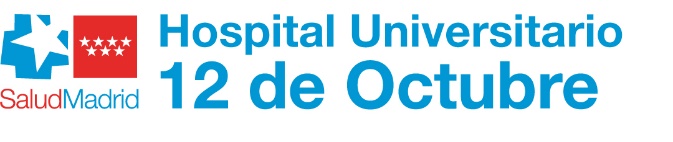 CÓMO USAR LA GUÍA FARMACOTERAPÉUTICAEsta guía pretende ser una  herramienta de consulta sobre los medicamentos disponibles en el hospital para todos los profesionales sanitarios.La Guía Farmacoterapéutica ha sido revisada por los miembros de la Comisión de Farmacia y  Terapéutica  e incorporará a tiempo real los medicamentos que se incluyan tras cada  una de las reuniones de la Comisión.Contiene información sobre las presentaciones disponibles para cada principio activo así como la vía de administración, la dosis y la categoría de riesgo  en el embarazo de acuerdo a la clasificación de la FDA. Identifica también a aquellos medicamentos peligrosos (MP) clasificados como tales según el Instituo Nacional de Seguridad e Higiene en el Trabajo. Para más información sobre la clasificación de medicamentos peligrosos se puede consultar el documento en el siguiente enlace:http://www.insht.es/InshtWeb/Contenidos/Documentacion/FICHAS%20DE%20PUBLICACIONES/EN%20CATALOGO/Higiene/2016%20medicamentos%20peligrosos/Medicamentos%20peligrosos.pdfLa información farmacológica contenida puede variar por lo que en caso de duda recomendamos consultar la ficha técnica del fármaco, disponible en el portal de Información de Medicamentos de la Agencia Española de Medicamentos (AEMPS) disponible en el siguiente enlace:  https://www.aemps.gob.es/cima/publico/home.htmlPara facilitar la búsqueda en el documento, recomendamos utilizar “Control+f” del teclado  y escribir el nombre del principio activo  a buscar.Aquellos medicamentos en los que se indica “Financiación restringida” pueden tener  distinciones entre las indicaciones aprobadas y las finalmente financiadas por el Sistema Nacional de Salud, por lo que se recomienda consultar sus condiciones de financiación en el Nomenclator de la Consejería de Sanidad disponible en la intranet de la Consejería en el siguiente enlace: https://saluda.salud.madrid.org/atematica/areafarmacia/Paginas/NomenclatorFinanciadosInicio.aspxLa Guía Farmacoterapéutica está disponible en la intrantet del hospital y en la página web del Servicio de Farmacia: www.madrid.org/hospital12octubre/farmacia ABREVIATURASác.     ----------- ácidoactiv.-------------actividadad.     -----------adultoadm. ------------administración, administraramp.    --------- ampolla/sbeb.    ---------- bebible/sc/a     ----------- con adrenalinacáp.    ---------- cápsula/scol.    ----------- coliriocomp.   ---------comprimido/sconc.   ----------concentracióncp ----------------concentración plasmáticacuch. ------------ cucharada/sd. -----------------dia/sdisp. -------------dispersable/seferv.  ----------efervescente/sfr.     -------------frascogg.     ----------- gragea/sgran.   ---------- granuladogts.    ------------gotash.      ------------ hora/sHD  --------------hemodiálisisI       ------------  vía inhalatoriaia      -----------   intraarterialid      -----------   intradérmicaim      -----------  intramuscularinf.    -----------   infantilinh.    -----------  inhalacióniv      -----------   intravenosainy.    -----------  inyectablejbe.    -----------  jarabejga  -------------  jeringa lib. prol.---------liberación prolongadaM       ----------- molarmant. ------------mantenimientomáx ------------- máxima/omcg     ----------microgramosmcmol   ---------micromolesM.E.    -----------medicamento extranjeromEq     ----------miliequivalentemin.    -----------minutoMP--------------- medicamento peligrosoMUI    -----------millón de unidadesneb.  ------------nebulizadoO       ----------- vía oraloft.    ----------- oftalmicoP       ----------- vía parenteralpda.     ----------pomadaped.--------------pediatríaQT --------------quimioterapiaR        -----------vía rectalRec.--------------recubiertosRT -------------- radioterapias/a      -----------sin adrenalinasc       -----------subcutáneasem. ------------ semanasobr.    ----------sobressol.     ----------- soluciónSSF ------------- suero salino fisiológicosup.     ---------- supositoriossusp.    --------- suspensiónsusp. neb. ----- suspensión para nebulizadorT     -------------- vía tópicatto. ----------------tratamientoUI       ----------- unidades internacionalesungto.   --------- ungüentovag.     ---------- vaginalv.p. sem. ------- veces por semanaA. APARATO DIGESTIVO Y METABOLISMOA01A. EstomatológicosA02A. AntiácidosA02B. Antiulcerosos A03A.  Agentes para alteraciones funcionales intestinalesA03B.  Belladona y derivados, monofármacosA03D.  Antiespasmódicos  asociados con analgésicosA03F.  ProcinéticosA04A. Antieméticos y antinauseosos A05A. Terapia biliarA06A. LaxantesA07A. Antiinfecciosos gastrointestinalesA07C. Electrolitos con carbohidratosA07D.  Antipropulsivos A07E. Antiinflamatorios intestinalesA07F. Microorganismos antidiarreicosA09A. Enzimas digestivosA10A. InsulinasA10B. Hipoglucemiantes oralesA11A. Multivitamínicos, combinacionesA11B. Polivitaminicos, solosA11C. Vitaminas A y DA11D. Vitamina B1 (incluyendo combinaciones)A11E. Complejo  vitamínico B (incluyendo combinaciones)A11G. Vitamina C A11H. Otras vitaminas , monofármacosA11J. Otros preparados vitamínicosA12A. Suplementos de calcioA12B. Suplementos de potasioA12C. Otros suplementos mineralesA16A.Otros preparados para el aparato digestivo y metabolismo*Requiere la autorización individual por paciente en la Comisión de Farmacia y TerapéuticaB. SANGRE Y ORGANOS HEMATOPOYETICOSB01A. Antitrombóticos y antiagregantes plaquetariosB02A. AntifibrinolíticosB02B. Vitamina K y otros hemostáticosB03A. Antianémicos: HierroB03B. Antianémicos:Vitamina B12 y ácido fólicoB03X. Otros preparados antianémicos B05A. Sustitutos de plasma B05B. Soluciones intravenosasB05D. Soluciones para diálisis peritonealB05X. Soluciones de electrolitosB05Z. Soluciones para hemodiálisis y hemofiltraciónB06A. Otros agentes hematológicosC.  APARATO CARDIOVASCULAR.C01A. Terapia cardíacaC01B. Antiarrítmicos      C01C. Estimulantes cardíacos (excl. glucósidos)    C01D. Vasodilatadores usados en enfermedades cardíacas C01E. Otros preparados para terapia cardíaca.  C02A.  Antihipertensivos: Antiadrenérgicos de acción central    C02C. Antihipertensivos: antiadrenérgicos de acción periférica.    C02D. Antihipertensivos: Fármacos activos sobre el músculo liso arteriolar.     C02K. Otros antihipertensivos    C03A. Diuréticos de bajo techo, tiazidas y afines    C03B. Diuréticos de bajo techo, excluyendo tiazidas    C03C. Diuréticos de alto techo  C03D. Diuréticos ahorradores de potasioC03E. Diuréticos y agentes ahorradores de potasio en combinaciónC03X. Otros diuréticos.  C04A. Vasodilatadores periféricos  C05A. Antihemorroidales tópicos.  C05B. Antivaricosos   C07A. Betabloqueantes    C08C. Bloqueantes de canales de calcio, con acción preferente vascular  C08D. Bloqueantes de canales de calcio, con acción predominante cardíaca  C09A. Inhibidores de la angiotensina-convertasa  C09C. Antagonistas de angiotensina IIC09D. Antagonistas de angiotensina II, combinaciones  C10A. Hipocolesterolemiantes e hipotrigliceridemiantes.D. DERMATOLOGICOSD01A. Antifúngicos dermatológicosD02A. Emolientes y protectores.D03A. CicatrizantesD03B. Enzimas usados para el tratamiento de heridas y úlceras D04A. Anestésicos tópicosD05B. Antipsoriásicos sistémicosD06A. Antibióticos tópicosD06B. Quimioterápicos tópicosD07A. Corticosteroides tópicos, solosD07C.  Corticosteroides tópicos con antibióticos.D08A. Antisépticos y desinfectantes.D09A. Apósitos medicamentosos.D10B. Antiacnéicos.D11H. Otros preparados dermatológicosG. TERAPIA GENITOURINARIA, INCLUIDAS HORMONAS SEXUALESG01A. Antiinfecciosos y antisépticos ginecológicosG02A. Inductores del parto (oxitócicos)G02B. DIU de plástico con gestágenosG02C. Otros ginecológicosG03D. ProgestágenosG03G. Gonadotrofinas y otros estimulantes de la ovulaciónG03H. AntiandrógenoG03X. Otras hormonas sexuales y moduladores genitalesG04B. Otros preparados urológicosG04C. Fármacos utilizados en hipertrofia prostática benignaH. PREPARADOS HORMONALES	H01A. Hormonas del lóbulo anterior de la hipófisis y análogosH01B. Hormonas del lóbulo posterior de la hipófisisH01C. Hormonas hipotalámicasH02A. Corticoides sistémicos, monofármacosH03A. Hormonas tiroideasH03B. Preparados antitiroideosH03C. Terapia de IodoH04A. Hormonas glucogenolíticas.H05B. Fármacos antiparatiroideosJ. TERAPIA ANTIINFECCIOSA  USO SISTEMICO  J01A. Tetraciclinas  J01C. PenicilinasJ01D  Cefalosporinas y otros betalactámicos.  J01E. Sulfamidas y trimetoprim.  J01F. Macrólidos, lincosamidas y estreptograminas oxazolidinonas  J01G. Aminoglucósidos   J01M. QuinolonasJ01R. Combinaciones de antibióticosJ01X. Otros antibióticos  J02A. Antimicóticos vía general  J04A. AntituberculososJ04B. AntileprososJ05A. Antivirales uso sistémico  J06A. Sueros inmunes e inmunoglobulinas   J07A. Vacunas antibacterianas  J07B. Vacunas antivirales J07C. Vacunas antibacterianas y antivirales combinadas.*No se indican las presentaciones disponibles pues son variables y están supeditadas a la presentación que envíe Salud Pública en cada momento.L. TERAPIA ANTINEOPLASICA Y AGENTES INMUNOMODULADORESL01A. Agentes alquilantesL01B. AntimetabolitosL01C. Alcaloides de plantas y otros productos naturalesL01D. Antibióticos citostáticosL01E. Otros antineoplásicos y sustancias empleadas en Oncología.L01E1. Compuestos de PlatinoL01E2. Agentes enzimáticosL01E3. Preventivos de los efectos secundarios de los antineoplásicos.L01E4. Anticuerpos monoclonales con acción antineoplásica.L01E5 Otros antineoplásicosL02A. Hormonoterapia antineoplásica.L02A1. Análogos de la hormona liberadora de gonadotropinasL02A3. AntiandrógenosL02A4. AntiandrógenosL02A5. Progestágenos antineoplásicos.L03A.  InmunomoduladoresL04A. Inmunosupresores M. SISTEMA MUSCULOESQUELETICOM01A. Antiinflamatorios y antirreumáticos no esteroídicosM02A. Preparados tópicos para dolores musculares y articulares M03A. Miorrelajantes de acción periféricaM03B. Miorrelajantes de acción centralM04A.  AntigotososM05B. Fármacos que afectan a la estructura y  mineralización óseas.N. SISTEMA NERVIOSO N01A. Anestésicos generalesN01B. Anestésicos locales  N02A. Analgésicos opioidesN02B. Analgésicos no opioides N02C - PREPARADOS ANTIMIGRAÑOSOSN03A. AntiepilépticosN04A. Antiparkinsonianos anticolinérgicosN04B. Antiparkinsonianos dopaminérgicosN05A. AntipsicóticosN05B. AnsiolíticosN05C. Hipnóticos y sedantesN06A. AntidepresivosN07. Otros fármacos para el Sistema NerviosoP. ANTIPARASITARIOSP01A. AmebicidasP01B. AntipalúdicosP01C. Leishmanicidas y Tripanosomicidas P02C. AntihelmínticosR. APARATO RESPIRATORIOR01. Preparaciones nasalesR03A. Adrenérgicos, inhalatoriosR03B. Otros agentes para padecimientos obstructivos de vías respiratorias, inhalatorios.R03C. Adrenérgicos para uso sistémicoR03D. Otros agentes contra padecimientos obstructivos de vias respiratoriasR05C. Expectorantes y mucolíticosR05D. AntitusivosR06A. Antihistamínicos sistémicos R07. Otros preparados para el aparato respiratorioS. ORGANOS DE LOS SENTIDOSS01A. Antiinfecciosos para administración oftálmicaS01B. Antiinflamatorios oftalmológicos		S01E. Antiglaucoma y mióticosS01F. Midriáticos y ciclopléjicosS01G. DescongestionantesS01H. Anestésicos locales oftalmológicosS01J. Agentes para diagnósticoS01L. Agentes para alteraciones vasculares ocularesS01X. Otros oftalmológicos S02A Antiinfecciosos otológicosS02C. Combinaciones de corticosteroides con antiinfecciosos óticosS03. Preparados oftalmológicos y otológicosV. VARIOSV01A. AlérgneosV03A. Antídotos y detoxificantes para tratamientos antineoplásicosV04C. Agentes para diagnósticoV08A. Medios de contraste radiológicos  yodadosV08B. Medios de contraste radiológico, no yodados.V08C. Medios de contraste para Resonancia MagnéticaV08D. Medios de contraste para ultrasonidosLidocaina bucal1mg/ml 125mL5mg/ml 125mlPreparado especialNistatina100.000 U/mL susp. 60 mL	T: Ad.: Candidiasis oral y esofágica 250.000-500.000 UI/6 h            Candidiasis gastrointestinal: 500.000-1.000.000 U/6-8 h (enjuagarse 15 min. e ingerir después)Embarazo: CPovidona yodada10% 125 mL sol.T: 10 mL/2-3 veces/día diluidos en medio vaso de agua. Enjuagues 1-3 min.No usar más de 14 días. Contraindicado en intolerancia al yodo. Precaución en embarazo.Almagato1,5 g sobr.O: 1-2 sobr. 30 min.-1 h. tras las comidas y antes de acostarse. Dosis máxima 8 g/díaPuede diluirse en aguaEmbarazo: BSodio bicarbonato500 mg comp.Como antiácido no recomendable en uso a largo plazo.Uso también como alcalinizante:  Ad: 3 g/2 h. hasta pH >7. Mantenimiento 1-2 g /4-6 h.Embarazo: CFamotidina20 mg comp.40 mg comp.		Antagonista H2O: 20 mg/12 h. o 40 mg/24 h.Embarazo: BOmeprazol20 mg cáp.Inhibidor bomba de protonesO: 20-40 mg/24 h.Embarazo: CEsomeprazol 10 mg sobres40 mg vialInhibidor bomba de protonesO: 20-40 mg/24hP: 10-80 mg/24hEmbarazo: CLos sobres sólo disponible para pacientes portadores de sondas u ostomías.  La presentación inyectable solo disponible para pediatriaPantoprazol40 mg vialInhibidor bomba de protonesP: 40 mg/24 h.Embarazo: BRanitidina150 mg comp.50 mg/5 mL amp.Antagonista H2O: 150 mg /12 h. o 300 mg/24 h.P(iv,im): 50 mg/8 h.Ampollas proteger de la luzEmbarazo: BSucralfato1 g comp. (M.E)Protector de mucosaDistintas presentaciones según disponibilidad en M.EEmbarazo: BSimeticona         40 mg comp.100 mg/mL gts.O: Ad.: 2 comp. en cada comida, masticados.      Niños > 2 años : 40 mg/6-8 h.                < 2 años : 20 mg/6-8 h.     1 gota = 5 mg.Embarazo: CAtropina1 mg/1 mL amp.P (iv,im, sc): Antimuscarínico: 0,3-     1,2 mg/4-6 h. Antídoto organofosforados: 1-2 mg cada 20- 30 min. hasta respuestaAdm. Endotraqueal en broncoespasmo, diluido en 2-10 mL SF.Embarazo: CButilescopolamina10 mg comp.rec.20 mg/mL amp.O:10-20 mg /8 h. P(iv lenta,im): 20 mg/4-6-8 h. Dosis máxima 100 mg/díaEmbarazo: BButilescopolamina+ Metamizol sodio10/250 mg gg.20 mg/2,5 g 5 mL amp.O: 1-2 gg./8 h.P: 1 amp/8 h. (iv, im profunda)Embarazo: BCinitaprida1 mg comp.1 mg sobr.O:  1 mg/8 h. , 15 min. antes de las comidas.Embarazo: BDomperidona5 mg/ 5mL 200 mL susp.O: -ad. y >12 años:10-20 mg/6-8 h.     - < 12 años: 0,25-0,5 mg/Kg/8h. (Máximo 2,4 mg/Kg/día)     Administrar 15-20 min. antes de las comidas.Embarazo: C   Metoclopramida10 mg comp.5 mg/5 mL 250 mL sol.10 mg/2 mL amp.O: -ad: 10 mg/8 h, 30 min. antes de las comidas.ped: 0,3-0,5 mg/Kg/día repartidos en varias dosisP:  (iv,im): - ad: 10 mg/8 h.                 -ped: 0,3-0,5 mg/Kg/día repartidos en varias dosisEmbarazo: BAprepitant125 mg caps. 80 mg caps.125 mg polvo para susp.Antagonista receptores neurocinina 1O: 125 mg (día 1) , 80 mg (días 2 y 3)Suspensión oral sólo para pediatría. Ver ficha técnica para dosificación según pesoEmbarazo: BEscopolamina0,5 mg/1 mL amp.Antagonista competitivo de los receptores muscarínicossc, im, iv: 0,3-0,6 mg preanestesiaEmbarazo: BFosaprepitant150 mg vialAntagonista receptores neurocinina 1IV: 150 mg IV dosis única previo administración QT, en combinación con corticoide y antagonista 5HT3.Embarazo: BNetupitant/palonosetrón300 mg/0,5 mg cáps1 cáps 1 hora antes quimioterapiaIncluido para pacientes en tratamiento con platino altamente emetógeno, proporcionándoselo en el Hospital de Día al iniciar la hidratación previa necesaria en esos tratamientosEmbarazo: contraindicadoOndansetrón	4 mg comp. dispersables4 mg película bucodispersable (para uso pediátrico)8 mg comp.4 mg/2 mL amp.8 mg/4 mL amp.Antagonista receptores 5HT3O: 8 mg 1-2 h. antes de la QT o RT, seguida de 8 mg/12 h. durante 5 d. P: 8 mg iv lenta antes de QT o RT, seguidas de 8 mg a las 2 y 4 h.- Cirugía (iv): 4 mg en inducción anestésica. - Ped.: 5 mg/m2(iv)  antes de QT seguido de 4 mg(oral) 12 h. más tarde. Embarazo: BPalonosetrón250 mcg/ 5 mlAntagonista de serotoninaP: 250 mcg 30 min antes de la QT, no repetir la administración hasta que transcurran al menos 7 días.Embarazo: BÁc. ursodesoxicólico150 mg comp.O : 8-10 mg/kg/día en 2 tomas.Administrar preferentemente con las comidas.Embarazo: BBisacodilo5 mg comp.Laxante estimulanteO: 5-15 mg/24hDisponible exclusivamente para endoscopias.Embarazo: AGlicerolSup. ad.Laxante  estimulante y osmótico.R: 1 sup./24 h.Conservar en frigorificoEmbarazo: ALactitol10 g sobr.Laxante osmótico.O: 10-20 g/12-24 h.Encefalopatía hepática: 0,5-0,7 mg/Kg/díaEmbarazo: BLactulosa10 g sobr.3,33 g/5 mL 200 mL sol.3,33 g/5 mL 800 mL sol.Laxante osmótico.O: 15-30 mL/d en dosis única o repartida.Encefalopatía hepática: -O: 30-50 mL/6-8 h .Embarazo: BMacrogol+sulfato de sodio anhidro+cloruro sódico+ cloruro potásicoÁcido ascórbico+ascorbato de sodioSobre A: Macrogol 100g+sulfato de sodio anhidro 7,5g+cloruro sódico 2,691g+ cloruro potásico 1,015Sobre B: Ácido ascórbico 4,7 g+ascorbato de sodio 5,9 gDisolver ambos sobres juntos en 1 l de agua (sobre A y sobre B). Tomar repartido en varias tomas, a lo largo de 1-2 h la noche previa. Repetir un segundo litro la mañana de la exploración.Embarazo: CParafina líquida7,17 g sobr. 15 mLLaxante de tipo lubricanteO: 1 sobr./12-24 h. Recomendado en tratamientos cortos.Emabarazo: APicosulfato sódico + ác. Cítrico+ óxido de magnesio15,08 g sobr.Laxante osmótico y estimulante. O: 1 sobre reconstituido en agua (aprox. 150 ml) antes de las 8.00 de la mañana el día anterior al procedimiento y un 2º sobre de 6 a 8 h más tarde.Embarazo: CPolietilenglicol+ potasio cloruro+ sodio bicarbonato+ sodio cloruro13,8 g sobr.(13,125 g/ 46,6 mg/ 178,5mg/ 350,7 mg)Laxante osmóticoO: 1 sobr./8-24 h. Disolver el contenido en medio vaso de agua.En impactación fecal: 8 sobres en 6 horas.Uso no recomendado en niños.Embarazo: CPolietilenglicol + potasio cloruro+ sodio bicarbonato+ sodio cloruro+ sodio fosfato monobásico+ sodio sulfato17,73 g sobr. (sol. evacuante)(15 g/ 186,25 mg/ 420 mg/ 365,25 mg/ 120 mg/ 1,408 g)Laxante osmótico.O: 1 sobr. en 200-250 mL cada 10-15 min.  hasta un total de 16 sobr.Uso previo a exploraciones radiológicas o endoscópicas.Embarazo: CSenósidos A y B150 mg /75 mL sol.Laxante de tipo estimulanteO: -ad.: 75 mL dosis única.     -ped.: 1mL/kg dosis única, Administrar el día anterior al examen radiológico.Embarazo: CSodio citrato+ laurilsulfato sódico acetato5 mL microenema(450 mg/ 45 mg)Laxante humectante y osmóticoR: 1 microenemaEmbarazo: ASodio fosfato dibásico dodecahidrato + sodio fosfato monobásico dihidrato45 mL sol.(10,8g/24,4 g)Laxante osmóticoO: 2 dosis de 45 mL 24 y 12 h. antes de exploración radiológica.Embarazo: CSodio fosfato dibásico dodecahidrato+sodio fosfato monobásico monohidrato80 mL enema250 mL enemaLaxante osmóticoR : -ad.: 140-250 mL      -ped.: 80 mL Embarazo: ACarbonato-hidróxido de magnesio+fosfato de magnesio+óxido de magnesio+carbonato de pepsina+fosfato de disodio65 g polvo oralO: niños<1 año: 1-2 cuchtas 1-2 veces/día; >1 año:1-4 cuchtas hasta 3 veces/díaPicosulfato sódico+óxido de magnésio+ácido cítrico anhidroSobres polvo (Picoprep®)Laxante de tipo estimulanteO: niños de 1-2 años: 1 cuch por la mañana, 1 cuch por la tarde, 2-4 años: 2 cucharadas por la mañana, 2 cucharadas por la tarde; 4-9 años: 1 sobre por la mañana, 2 cuch por la tarde; ≥9 años: igual que adultos. Disolver en un vaso que contenga 50 ml de agua por cucharada y 150 ml de agua por sobre.Fidaxomicina200 mg comp.Financiación restringidaParomomicina250 mg caps25 mg/ml 60ml solución oralForma farmacéutica existente según disponibilidad del laboratorioRifaximina200 mg comp. recubiertoO: 200 mg/6hEmbarazo: BGlucosa+ potasio cloruro+ sodio citrato+ sodio clorurosobr.(20 g/ 1,5 g/ 2,9 g/ 3,5 g)Diluir 1 sobre en 1 litro de aguaO: - ad.: 200-400 mL por cada deposición diarreica.ped.: 200 mL por cada deposición diarreica. (25-30 mL cada 10-15 min.)Glucosa + potasio cloruro+ sodio bicarbonato+ sodio cloruro(hiposódico)sobr. (20 g/ 1,5 g / 2,5 g/ 1,2 g)Diluir 1 sobre en 1 litro de aguaO: - ad.: 200-400 mL por cada deposición diarreica.    - ped.: 200 mL por cada deposición diarreica. (25-30 mL cada 10-15 min.)Recomendable en niños con deshidratación leve o moderada en lugar de usar el normosódico.Loperamida2 mg cáp.O: - ad. y > 12 años: comenzar con 4 mg. Continuar con 2 mg tras cada deposición hasta máx. 16 mg/d. Si no responde en 48 h considerar tto. no efectivo.    Niños > 5 años: comenzar con 2 mg seguidos de 2 mg tras cada deposición hasta máx. 12 mg/d.Embarazo: BBudesonida3 mg cáp. liberación controlada.2 mg  comp. dispersables+ fr. (enema)O: 9 mg/24 h. hasta 8 semanas. Dosis única por la mañana, antes del desayuno.Para susp. del trat. reducir dosis gradualmente ( 2-4 semanas).R : 1 enema/24 h. durante 4-8 semanas. (Disolver comprimido en enema). Adm. en dosis única por la noche, antes de acostarse.Embarazo : CMesalazina(Acido 5-aminosalicílico, 5-ASA)500 mg comp gastrorresistentes500 mg granulado de liberación prolongada1 g granulado de liberación prolongada1 g espuma rectalO: 500 mg/8 h. Los comp.no deben ser masticados.R: 1 enema/24 h, durante 2-3 semanas. Adm. antes de acostarse.Embarazo: BSulfasalazina(Salazosulfapiridina)500 mg comp.O: 1-2 g/6 h. en fase aguda hasta remisión (máx. 12 g/día ó 500 mg/h).Profilaxis de recurrencias: 1 g / 12 h, aumentando a 1-2 g/6-8 h. si empeora.Adm. durante las comidas.Embarazo : BLactobacillus acidophilus+ Bifidobacterium bífidum250 mg caps4.4 g sobr.O: 4,4 g/8h durante 1 semanaLas cápsulas pueden abrirse y disolverse en aguaPancreatina(amilasa + lipasa+ proteasa)10.000 UI cáp.(8.000 U amilasa, 10.000 U lipasa, 600 U proteasa)25.000 UI cáp.(18.000 U amilasa, 25.000 U lipasa, 1000 U proteasa  UI)5.000 UI granulado.(3.600 U amilasa, 5.000 U lipasa, 200 U proteasa)O: -ad.: 5-15 cáp. con las comidas.     -ped.: 1 cáp./d.No masticar ni triturar, ni adm. con antiácidos.Embarazo: BInsulina aspart100 UI/mL 10 mL vial100 UI/mL 3 mL plumaAnálogo de acción rápidaVía SCEmbarazo: BConservar en frigoríficoInsulina detemir100 UI/ mL  pluma (levemir)Análogo de acción prolongadaVía SCEmbarazo: BConservar en frigoríficoInsulina degludec100 UI/mL plumaAnálogo de acción prolongadaVía SCEmbarazo: CConservar en frigoríficoRestringidoInsulina glargina   Lantus   Abasaglar (biosimilar)100 UI/mL pluma100 UI/mL plumaAnálogo de acción prolongadaVía SCEmbarazo: CConservar en frigoríficoInsulina isofánica  Humulina NPH100 UI/mL kwikpen pluma100 UI/mL 10mL vialAcción intermediaVía SCEmbarazo: BConservar en frigoríficoInsulina lispro100 UI/mL 10 mL vial100 UI/mL 3 mL plumaAnálogo acción rápidaVía SCEmbarazo: BConservar en frigoríficoInsulina regular:   Actrapid   Humulina Regular(medicamentos no intercambiables)100 UI/mL 10 mL vial.100 UI/mL 10 mL vial.Acción rápidaVía SC, IVEmbarazo: BConservar en frigoríficoAcarbosa50 mg comp.Inhibidor de alfaglucosidasaO: 50-100 mg/8 h.Embarazo: BDapagliflozina10 mg comp.Inhibidor del SGLT2O: 10 mg/d. Embarazo: CGlibenclamida5 mg comp.SulfonilureaO: comenzar con 5 mg/d. (2,5 mg/d. en ancianos o pac. debilitados). A la semana ajustar  a razón de 2,5 mg a intervalos semanales. Dosis máx.:15 mg/d. Adm. preferentemente antes del desayuno. En dosis>10 mg/d. adm. 2 veces/d, en desayuno y cena.Embarazo: DGliclazida30 mg comp.SulfonilureaO: inicial, 30 mg/día y si la glucemia se controla utilizar como mantenimiento; si no, aumentar a 60, 90 ó 120 mg/día de modo progresivo, con un intervalo mín. de 1 mes en cada incremento.Embarazo: DMetformina850 mg comp.BiguanidaO: 850 mg/8-12 h., durante o después de las comidas.     Ajustar tras 10-15 d., según glucemia. (Máximo 3g/d)Embarazo: BRepaglinida0,5 mg comp.1 mg comp.2 mg comp.MeglitinidaO: 1-4 mg/8 h. (antes de cada comida). Dosis máxima diaria 16 mgEmbarazo: CVitaminas Liposolubles A,D,E,K enriquecidas con Vit. C,E y Zinc.Caps blandas60 ml gtsPacientes fibrosis quísticaComplejo Vitamínico15 mL gts.60 ml gtscapsO: -ad.: 20-25 gts./d, durante o después de las comidas, diluidas en agua.     -ped.: 10-12 gts./d.Alfacalcidiol0,002 mg/ml 10 mL gotas oralesCalcifediol266 mcg  1,5 mL amp.beb.(16.000 UI)3mg 1,5 mL amp.beb.(180.000 UI) Vitamina DO: -ad.: 16.000UI/48 h.    - ped.: 20-100 mcg/kg/d.    - lac.: 5-7 mcg/kg/d.1 mcg = 60 UI Embarazo :A (D a altas dosis)Calcitriol 0,25 mcg cáp.Vitamina D-Hipocalcemia en pac. con IR crónica: O:-ad.: dosis inicial en pacientes de HD de 0,25 mcg/24-48 h; si a las 2-4 semanas no se obtiene respuesta, incrementar la dosis en 0,25 mcg cada 2-4 semanas. Dosis habitual: 0,5-1 mcg/d. Se recomienda un aporte diario de calcio de 800-1000 mg.    -ped.: 0,25 - 2 mcg/d. (en hemodializados) y 0,014-0,041 mcg/kg/d. (en no hemodializdos)- Hipoparatiroidismo y raquitismo:O: -ad. y >3 años: dosis inicial en pac. hemodializados de 0,25 mcg/d, si a las 2-4 semanas no se obtiene respuesta, incrementar la dosis en 0,25 mcg cada 2-4 semanas. Dosis habitual: 0,5-2 mcg/d (en >6 años); 0,25-0,75 mcg/d ( 3-5 años).Embarazo: A (D a altas dosis)Colecalciferol2.000 UI/mL 10 mL sol. oleosa 10.000 UI/mL 2.5ml gotas orales10.000 UI/mL 10 mL gotas orales Vitamina DO: -ad.: Prevención de deficiencia de vit. D (>24 años): 200-400 UI/d.Profilaxis de osteomalacia: 400-800 UI/d. Trat.: 1200 UI/d. (máx. 2400 UI/d).    - ped.: 200-1200 UI/d, según patología.1 mg  = 40.000 UI1 UI = 25 ng Embarazo: A (D a altas dosis)Tiamina (vit. B1)300 mg gg.100 mg 1 mL amp.O: -ad.:100 mg/24 h.     -ped.: 10-50 mg/d. 2 semanas seguido de 5-10 mg/d. P(im, iv lenta):-ad.: 100-200 mg/d.                      -ped.: 10-25 mg/d.Adm. tiamina im a alcohólicos que vayan a recibir glucosa iv (prevención del Síndrome de Wernicke-Korsakoff).Embarazo: A (C a altas dosis)Tiamina+ Piridoxina + Hidroxocobalamina250 mg/250 mg/0,5 mg comp. rec.O: 1 comp./12-24 h.Vitamina B complejo + Vitamina Cgg.O: 1-3 gg./d.Embarazo: A (C a altas dosis)Ascórbico ác.1 g 5 ml amp. O: -ad: 1 g/24 h.     - ped.: 0,5 g/24 h.Embarazo: A (C a altas dosis)Biotina (vit. H) 5 mg 1 mL ampO: 1-5 mg/12-24 h.Las amp. pueden adm. via oral o imEmbarazo: APiridoxina (vit. B6)300 mg comp.300 mg 2 mL amp.O: 100-300 mg/d.P: 300 mg/24 h (antídoto)Embarazo:  A (C a altas dosis)Tocoferol (vit. E)50 mg  Caps.200 mg  Caps100 mg 2 mL amp.O: 100-200 mg/d.P(im): 50-100 mg/d.Embarazo : A (C a altas dosis)Tocofersolan50 ml/mL 20mLO: 0,34 ml/kg/día (17 mg/kg de d-alfa tocoferol en forma de tocofersolán)Embarazo: BRetinol+ Tocoferol5.000 UI/10 mg cáp.O: 2-4 cáp./d.Embarazo: A (C altas dosis)Calcio carbonato                                                  1260 mg comp(500 mg Ca elemento) 2,5 g sobr. (1 g Ca elemento)	O:- Deficiencia de Ca: 500-1200 mg Ca elemento/d.   - Hiperfosfatemia: 1,8-3,6 g Ca elemento/d. Embarazo: ACalcio carbonato+ colecalciferol (vit. D)500 mg/400 UI comp. eferv. (500 mg Ca , 400 UI vit. D/comp)DemilosO: Ad.: 2 comp./d.     Ped.: 1 comp./d.Embarazo: A (C a altas dosis)Calcio cloruro10% 10 mL amp.(13,6 mEq Ca/amp.; 1,36 mEq/mL)P(iv lenta): -ad.: 500-1000 mg/dosis                 -ped.: 20 mg/kg/dosisEmbarazo: ACalcio gluconato+ calcio sacarato 95,35 mg/mL  / 3,6 mg/mL 10 mL amp.(4,6 mEq Ca/ampolla, 0,46 mEq Ca/mL)P(iv lenta): -ad: 10 mL/8-24 h.                 -ped.: 1-5 mL/12 h.                 -lac.: 1 mL/12 h. Embarazo: ACalcio pidolato3,75 g sobr. (500 mg Ca elemento/sobr.)O: 2-3 sobr./d. Embarazo: APotasio acetato1 M amp. (1 mEq K/mL)P (IV): según necesidades. Embarazo: APotasio ascorbato Comp. eferv. (10 mEq K/comp.)O: 2-6 comp./d.Adm. disuelto en agua o zumo.Embarazo: APotasio ascorbato + Aspártico ácido Comp. eferv.(25 mEq K/comp.)O: 2-4 comp./d.Adm. disuelto en un vaso de líquido. Embarazo: APotasio cloruro1  mEq/mL 10 mL amp.(1 M)2 mEq/mL 20 mL  vial (2 M)600 mg cápsulas P(iv): según necesidades Embarazo: APotasio glucoheptonato1,32 g/5 mL 250 mL sol.(1 mEq K/mL)O: 20-40 mL/8 h. Embarazo: AMagnesio halogenurosgg. (53 mg  Mg por gg)O: 4-6 gg./díaMagnesio sulfato10 mL amp.(150 mg sulfato de magnesio por ampolla= 148,02 mg Mg= 6 mmol Mg= 12 mEq Mg )P(iv): -Hipomagnesemia: 12 mEq en infusión de 15 min. seguido de 48 mEq en infusión de 24 h.Embarazo: BMagnesio Lactato200 mg de Mg/sobreO: 1-2 sobres/díaSodio fosfato500 mg comp (M.E)Fosfato monosódico10 ml Amp 10 mmol P(iv): según necesidadesEmbarazo: BFosfato dipotásico10 ml Amp 10 mmolP(iv): según necesidadesEmbarazo: BSodio fosfato500 mg comp, 800 mg sobres O: 1-2comp/dia o 1 sobre/díaEmbarazo: BAgalsidasa BETA*35 mg vialUso en enfermedad de FabryP(iv) ad: 1 mg/kg en semanas alternasAlglucosidasa alfa*50 mg vialUso en enfermedad de PompeP(iv) 20mg/kg cada 2 semanasBenzoato sódico250 mg/mL 10 mLPreparado especial. Uso en tratamiento de hiperamonemiaBetaina180 g frasco Uso en cistinuria crónica.O: < 10 años 50mg/kg/12h> 10 años 3g/12hCarglúmico ácido200 mg comp.  disp. envase 5 caps y 60 capsUso en tratamiento de hiperamonemia por deficiencia de N-acetilglutamato sintetasaConservar en frigoríficoCisteamina 50 y 150 mg cápsulasUso en cistinosis nefropática.O: niños < 12 años 1,30 mg/m2/día dividido en 4 tomasNiños> 12 años y más 50 kg 2g/día dividido en 4 tomas.Idursulfasa*2 mg/m l 3 mlUso en enfermedad de HunterP(iv) 0.5 mg/kg 1 vez en semanaFenilbutirato sódico (Ammonasp®)500 mg comp.940 mg/g granulado 266 gUso en alteraciones del ciclo de la ureaGranulado conservar en frigorífico.Fenilbutirato de glicerilo (Ravicti®)1,1 g/ml liquido oral, 1 frasco de 25 ml1,1 g/ml liquido oral, 1 frasco de 25 ml + 7 jeringas orales (1 ml)1,1 g/ml liquido oral, 1 frasco de 25 ml + 7 jeringas orales (3 ml)1,1 g/ml liquido oral, 1 frasco de 25 ml + 7 jeringas orales (5 ml)Uso en alteraciones del ciclo de la urea. No requiere conservación especial. Una vez abierto usar en un plazo de 14 días.Miglustat100mg cáps.Uso en enfermedad de Gaucher tipo I y enfermedad Niemann-PickO: Ad: 100mg/8h (Gaucher)           200mg/ 3 veces día (Niemann-Pick)Niños < 12 años: tabla de dosisNitisinona2 mg cáps.5 mg cáps.10 mg cáps.Uso en tratamiento de tirosinemiaO: 1-2 mg/Kg/día en 2 tomasConservar en frigoríficoSapropterina100mg compUso en hiperfenialalaninemia.O: 5-20 mg/kg/día única dosisVelaglucerasa alfa*400 UI vialUso en enfermedad de Gaucher tipo IP(iv) 60 UI/kg cada 2 semanas.Conservar en nevera.Zinc acetato25 mg cáps.50 mg cáps.Uso en tratamiento de enfermedad de WilsonO: Ad.: 50 mg/3 veces al día     Ped.: 25 mg/2-3 veces al día según edadAbciximab10 mg 5 mL vialAntiagregante plaquetarioAntagonista GPIIb/IIIaP(iv): 0,25 mg/kg en bolo, 10 min antes de la angioplastia coronaria transluminal percutánea, seguido de una infusión iv contínua de 10 mcg/min. durante 12 h.Embarazo: C Conservar en frigoríficoAcenocumarol1 mg comp.4 mg comp.Anticoagulante oralO: ajustar dosis en función de tiempo de protrombina.Embarazo: DMP: Lista 3Acetilsalicílico ác.(AAS)100 mg comp. rec.300 mg comp. rec.Antiagregante plaquetarioO: 1comp./d.Adm. a la misma hora del día. Embarazo: CAlteplasa(rTPA)50 mg vial Trombolítico-Embolia pulmonar: 100 mg en 2 h: 10 mg en bolo durante 1-2 min., seguido de 90 mg en infusión de 2 h. Embarazo: CConservar en frigoríficoAntitrombina III500 UI 10  mL vial1.000 UI 20 mL vialAntitrombóticoEmbarazo: BBemiparina3500 UI jga.Anticoagulante inyectableHeparina de bajo peso molecularBivalirudina250 mg vialInhibidor directo de trombinaP(Iv): Bolo de 0,75 mg/Kg seguido de perfusión de 1,75 mg/Kg/hora.Clopidogrel75 mg comp.300 mg comp.Antiagregante plaquetarioO: 75 mg/24 h.Puede tomarse con o sin alimentos.Embarazo: BDipiridamol100 mg comp. rec.10 mg  2 mL amp. (Preparado especial)Antiagregante plaquetario y vasodilatadorO: 100 mg/6-8 h, máx. 600 mg/d.P(iv): Gammagrafía cardíaca por Talio: 0,142 mg/kg/min.(dosis total de 0,57 mg/kg) infundidos durante 4 min.Dosis máx. 60 mg.Embarazo: BEnoxaparina20 mg/0,2 mL jga.40 mg/0,4 mL jga.60 mg/0,6 mL jga.80 mg/0,8 mL jga.100 mg/1 mL jga.  120 mg/0,8mL jga.Anticoagulante inyectableHeparina de bajo peso molecularP(sc): -Profilaxis en cirugía (riesgo moderado): 20 mg/d, adm la 1ª dosis 2h. antes de la intervención, durante 7-10 días.-Cirugía ortopédica (alto riesgo): 40 mg, 12 h antes de intervención.-Pacientes no quirúrgicos: 20 mg/24 h, si el riesgo es moderado y 40 mg/24 h, si el riesgo es alto.-Tratamiento de trombosis venosa profunda establecida: 1mg/kg/12 h, durante 10 días.Embarazo: BEpoprostenol(Prostaciclina, PG I2)500 mcg 50 mL vialAntiagregante plaquetario y vasodilatadorP(iv): -Diálisis renal: antes de la diálisis, 4 ng/kg/min. durante 15 min. y durante la diálisis 4 ng/kg/min. en la entrada arterial del dializador. Suspender la infusión al final de la diálisis.-Hipertensión pulmonar primaria: realizar búsqueda de dosis de corta duración a través de una línea venosa central o periférica iniciando con una velocidad de infusión de 2 ng/kg/min. y aumentando a incrementos de 2 ng/kg/min. cada 15 min. como mínimo, hasta beneficio máx. o efectos limitantes de dosis. Continuar con una infusión contínua de larga duración a 4 ng/kg/min. menos.  Fondaparinux2,5 mg jga. prec.5 mg jga. prec.7,5 mg jga.prec.Heparinoide sintéticoEmbarazo: BHeparina sódica1% 5 mL vial  (5.000 UI/vial)5% 5 mL vial (25.000 UI/vial)Anticoagulante inyectableP(iv)Embarazo: CIloprost0,05 mg 0,5 mL amp.10 mcg/mL sol. para inh. 2 mL amp.Antiagregante plaquetario y vasodilatador, análogo de prostaciclina.P(iv): 0,5-2 ng/kg/min. durante 6 h cada día (máx. 4 semanas).Inh:2,5-5 mcg /6-9 veces al díaNadroparina 2850 UI 0,3 mL jga.3800 UI 0,4 mL jga.5700 UI 0,6 mL jga.7600 UI 0,8 mL jga.11.400 UI 0,6 mL jga. (Forte)15.200 UI 0,8 mL jga. (Forte)19.000 UI 1 mL jga. (Forte)Anticoagulante inyectableHeparina bajo peso molecularP(sc,iv): -Cirugía general (riesgo moderado): dosis única de 2.850 UI, 2-4 h. antes de la intervención, durante un mínimo de 7 días.-Cirugía ortopédica (alto riesgo): dosis inicial 12 h. antes de intervención y 12 h. después, manteniendo el tratamiento durante 10 días. Ajustar en función de peso, (< 70 kg, adm. 2.850 UI hasta el 3er d; a partir del 4º d, 3.800 UI ;>70 kg, adm. 3.800 UI hasta el 3er d; a partir del 4º d. 5.700 UI.-Tratamiento de la trombosis venosa profunda: 85,5 UI/kg/12 h, durante 10 días.Embarazo: BPrasugrel 10 mg comp.Antiagregante plaquetarioRivaroxabán10 mg comp.15 mg comp.20 mg comp.Anticoagulante oralTenecteplasa40 mg (8.000 unidades) TrombolíticoEmbarazo: CConservar en frigoríficoTicagrelor90 mg comp.90 mg compr bucodispersableAntiagregante plaquetarioLa forma bucodispersable se dispensa a Unidad de HemodinámicaEmbarazo: CCangrelor 50 mg inyectableAntiagregante plaquetarioTinzaparina20.000 UI/mL 0,4 mL jga. (8 000UI)20.000 UI/mL 0,5 mL jga. (10 000UI)20.000 UI/mL 0,6 mL jga. (12 000UI)20.000 UI/mL 0,7 mL jga. (14 000 UI)20.000 UI/mL 0,8 mL jga. (16 000 UI)20.000 UI/mL 0,9 mL jga. (18 000 UI)Anticoagulante inyectableHeparina bajo peso molecularP (sc): Tratamiento trombosis venosa profunda : 175 UI/Kg/24 h.Presentaciones 20.000 UI/mL uso en tratamiento de tromboembolismo pulmonarEmbarazo: CTirofibán0,25 mg/mL 50 mL vialAntiagregante plaquetario Antagonista GP IIb/IIIaP(iv): velocidad inicial de infusión de 0,4 mcg/kg/min. durante 30 min.  Continuar a una velocidad de mant. de 0,1 mcg/kg/min.. Debe adm. con heparina no fraccionada y AAS.Embarazo: BUroquinasa100.000 UI vialTrombolíticoP(iv): -Embolia pulmonar: empezar con 4.400 UI/kg en 10 min., seguida de infusión contínua de 4.400 UI/kg/h durante 12 h.Tratamiento coadjuvante con heparina.-Oclusiones de shunts arterio-venosos: 5.000-10.000 UI.-Hemorragias intraoculares: 5.000-25.000 UI en instilación intraocular directa.Embarazo: BAlfa-1-antitripsina1 g vialP(iv): 60 mg/kg/semana (velocidad mínima 0,08 mL/kg/min.).Embarazo : CFibrinógeno humano1 g vial (M.E.)P(iv): dosis inicial de 1-2 g, ajustando posteriormente en función del grado de hemorragia. Conservar en frigoríficoTranexámico ác.500 mg 5 mL amp.P(iv, im): -iv: 0,5-1 g, 2-3 veces al día, directa en un tiempo no inferior a 1 mL/min., o bien infusión.-im: dosis de ataque de 0,5-1 g/4-6 h, dosis de mantenimiento de 0,5 g/8-12 h.O: 1-1,5 g, 2-3 veces al día.   Las ampollas se pueden adm. vía oral.Embarazo: BComplejo Protrombina(factores II, VII, IX, X, proteina C, antitrombina III)500 UI  vialEltrombopag25 mg comp.50 mg comp.Agonista de receptor de trombopoyetina.O:50 mg/24 h.Factor VII (eptacog alfa)1 mg (60 KUI) vial5 mg (240 KUI) vialConservar en frigoríficoFactor VIII500 UI vial1.000 UI vialConservar en frigoríficoEmbarazo: CFactor VIII recombinante(Moroctocog alfa)250 UI vial500 UI vial1.000 UI vial Conservar en frigoríficoFactor VIII+ Factor von Willebrand500 UI 20 mL vial1.000 UI 30 mL vialConservar en frigoríficoEmbarazo. CFactor IX (Nonacog alfa)1.000 UI vialConservar en frigoríficoFibrinógeno + trombinaEsponja  9,5 x 4,8 cm.Fitomenadiona (Vitamina K1)2 mg  0,2 mL amp. (ped)10 mg 1 mL amp.O: -Neonatos: Profilaxis de enfermedad hemorrágica: 2 mg al nacer, seguidos de 2 mg a los 4-7 días (en niños amamantados adm. Una 3ª dosis a las 4-6 semanas). -ad.: -Peligro de hemorragia: si el valor de Quick no es óptimo se aconseja elevar al 15-25% adm. 1-3 mg de fitomenadiona.-Hemorragias leves: 5-10 mg. Adm. Una 2ª dosis si a las 8-12 h no hay aumento adecuado del valor de Quick.P(iv,im): -Neonatos: Tratamiento de la enfermedad hemorrágica: inicialmente 1 mg/kg (iv), la continuación del tratamiento dependerá del cuadro clínico y estado de coagulación.-ad.: Hemorragias graves: 10-20 mg (iv lenta, mínimo 3 min.), por lo general el valor de Quick retorna al 15-25% en 3-5 h. Las amp. Pueden utilizarse tanto por vía parenteral (im/iv) como por vía oral.Embarazo: CRomiplostim250 mcg vial500 mcg vialAgonista de receptor de trombopoyetinaTrombina+ Calcio cloruro+ Factor XIII+ Fibrinógeno+ Plasmafibronectina+ Plasminógeno+ Aprotinina4 mL jga. 10 mL jga. Conservar en congeladorFerroglicina (II) sulfato170 mg/mL  25 mL sol.(Contiene 30 mg Fe elemento/ mL)O: -ad.: 1,5-2,5 mL./8 h.     -> 6 años: 0,7 mL/8 h.     -1- 6 años :0,2-0,7 mL/8 h.     -< 1 año y prematuros: 0,3-0,5 mL/díaHierro (III) carboximaltosa100mg vial500 mg vialHierro (III) sacarosa20 mg Fe /mL  5 mL amp. P(iv): 100 mg hierro como máximo 3 veces/semana Contraindicado en embarazoHierro (III) proteinsuccinilato800 mg/15 mL vial(Contiene 80 mg de Fe elemento por vial)O :-ad.: 800 mg cada 12 -24 h.     -niños : 40 mg/Kg cada 12 h.Hierro (II) sulfato256,3 mg comp.O: 256,3 mg (equiv. a 80 mg de Fe elemento)/12-24 h.Cianocobalamina(Vitamina B12)1 mg (1.000 gammas = 1.000 mcg) 2 mL amp.P(im): 100-250 mcg/d. ó 1mg en días alternos, durante 1-2 semanas, seguido de 250-1-000 mcg al mes hasta remisión completa.-Anemia perniciosa: 100 mcg, durante 7-12 días, seguido de 100 mcg en días alternos con un total de 7 dosis (si se ha producido mejoría clínica), posteriormente la misma cantidad cada 3-4 días durante 2-3 semanas. Este regimen deberá ir seguido de 100 mcg mensuales de forma crónica.Controlar los niveles de K durante las 1ª 48 h.-Test de Schilling: dosis de ataque, 1.000 mcg.Las amp. pueden adm. vía oral.Embarazo : A (C a altas dosis o vía parenteral)Fólico ác.5 mg comp.O: -Anemia megaloblástica: dosis inicial de 5 mg/d, durante 4 meses; mantenimiento, 5 mg cada 1-7 días. -Profilaxis de anemia megaloblástica durante el embarazo: 0.5-1 mg/d.-Profilaxis de defectos en el tubo neuronal: 4-10 mg/d, durante 4 semanas antes de la concepción y durante los 3 primeros meses del embarazo.Embarazo: AFolinato cálcico15 mg comp.50 mg vial300 mg vialO: 15 mg/24 h.P: 3-6 mg/24 h. im o iv lenta.Embarazo: AHidroxicobalamina(Vit. B 12  )10 mg (10.000 gammas= 10.000 mcg) 2 mL amp.P(im): 10 mg/24-48 h. Embarazo : A (C a altas dosis o vía parenteral)Darbepoetina alfa10 mcg jga.20 mcg jga.30 mcg jga40 mcg jga40 mcg pluma50 mcg jga60 mcg jga60 mcg pluma80 mcg jga80 mcg pluma100 mcg jga100 mcg pluma130 mcg jeringa150 mcg pluma300 mcg jeringa300 mcg pluma500 mcg plumaP (iv, sc): Insuficiencia renal.Fase de corrección: 0,45 mcg/Kg/semana, con ajuste según aumento de hemoglobina.Fase de mantenimiento: Ajustar individualmente según nivel de hemoglobina deseado.                Pacientes oncológicos:150-300 mcg/semana, 500 mcg/21 díasConservar en frigoríficoEpoetina (alfa y beta)500 UI/mL jga.1.000 UI/mL jga.2.000 UI/mL jga.3.000 UI/mL jga4.000 UI/mL jga.5.000 UI/mL jga.10.000 UI/mL jga30.000 UI/mL jga40.000 UI/mL vialP(sc,iv): :  Pacientes con insuficiencia renal crónica:Fase de corrección: 50 UI/kg, 3 v.p.semana con ajuste de dosis de 25 mg/kg/3 v.p.semana, en etapas de 4 sem. mín.-Pacientes hemodializados: Fase de mant.: 75-300 UI/kg/sem. dividido en 1-3 dosis. Preferible via sc (dosis media un 20-30 % menor que iv).-Pacientes ped. hemodializados: Fase de mant.: (UI/kg/3 v.p.semana): < 10 kg=75-150; de 10-30 kg=30-100.-Pacientes ad. no dializados: Mant.: 17-33 (máx. 200) UI/kg/3 v.p.semana. Preferible vía sc.-Pacientes en diálisis peritoneal: Fase de corrección: 50 UI/kg/2 v.p.semana por vía sc. Mant.: 25-50 UI/kg/2 v.p.semana, dividida en 2 inyecciones sc.Pac. oncológicos: vía sc.Posología en función de incremento del valor de reticulicitos y de Hb, se pretende conseguir concentraciones de Hb de 12 g/dl. Dosis inicial 150 UI/Kg/3 veces por semana.Pacientes ad. con anemia leve, quirúrgicos en programa de predonación autóloga: vía iv. Adm. al finalizar la donación. Dosis de 600 UI/kg/2 veces semana durante las 3 semanas anteriores a la cirugía. Deben recibir suplemento de Fe (200 mg vía oral) durante el trat..Pacientes ad. con anemia moderada, programados para cirugía ortopédica electiva: vía sc. Dosis de 600 UI/kg/sem. durante 3 semanas (días -21, -14 y -7) antes de la intervención. Si el tiempo previsto antes de cirugía es < de 3 sem. la dosis será de 300 UI/kg/d durante 10 días consecutivos antes de la cirugía, el día de la cirugía y los 4 días siguientes.  Embarazo: B (beta) , C (alfa)Conservar en frigoríficoMetoxi-polietilenglicol-epoetina beta50 mcg jga.75 mcg jga.100 mcg jga.150 mcg jga.Conservar en frigoríficoAlbúmina humana 5% 250 mL 5% 500 mL20%  10 mL20%  50 mL 20% 100 mLP(iv): [proteína total necesaria (g/L) - proteína total presente (g/L)] x volumen plasmático (L) x 2-ad.: el volumen plasmático puede calcularse en 40 mL/kg.-ped.: el volumen plasmático depende de la edad.Calentar a temperatura ambiente si se adm. grandes volúmenes.  Gelatina succinato40 mg/ml 500 mL fr.Hidroxietilalmidón +Sodio cloruro6% 500 mL bolsaAgua estéril10 mL amp.1000 mL fr.Calcio cloruro+ Potasio cloruro+ Sodio cloruro(Ringer)33/30/860 mg  500 mL fr.Calcio cloruro+ Potasio cloruro+ Sodio cloruro+ Sodio lactato(Ringerlactato, Hartmann)20/30/600/310 mg 500 mL fr.500 mL viafloGlucosa5% 500 mL fr.5% 50,100,250,500,1.000 mL viaflo10% 250 mL fr. 500 ML viaflo20% 500 mL fr.33% amp.  10 mL50% amp.Glucosa+ Sodio cloruro(Suero glucosalino)1/3 : 250,500 mL fr.        500 , 1.000 mL viaflo1/5 : 250,500 mL fr.Manitol10% 250 mL fr.20% 250 mL fr.P(iv): 500-1.000 mL/d, a 40-60 gts./min. (al 10%); 250-500 mL/d, a 30-50 gts./min. (al 20%).Manitol + glucosa500 mL fr.Solución hidratación cisplatinoManitol + sodio cloruro500 mL fr.Solución hidratación cisplatinoSodio bicarbonato 1/6 M (1,4%)  250, 500 mL fr.1 M (8,4%) 10 mL amp.1 M (8,4%) 250 mL fr.P: según criterio médico.Sodio cloruro20% 10 mL amp.1 M 10 mL amp.0,9% 10 mL amp.0,9% 50 mL viaflo0,9% 100 mL viaflo0,9% 250 mL fr. 0,9% 250 mL viaflo	0,9% 500 mL fr.0,9% 500 mL viaflo0,9% 1.000 mL viafloLos preparados al 20% se adm. exclusivamente diluidos o adicionados a soluciones parenterales, debido a su alta osmolaridad (6.320 mOsm/L)Sodio cloruro sol. hipotónica0,45% 500 mL fr.Calcio cloruro+ magnesio cloruro+ potasio cloruro+ sodio cloruro(Solución cardiopléjica)1.000 mL 500 mL (mantenimiento y reperfusión)Sodio cloruro+glucosa monohidrato+sodio bicarbonato, +calcio cloruro, +magnesio cloruro 1,5% BICAVERA glucosa 2.000 mLEXTRANEAL (icodextrina 7,5%) 2.000 mLPotasio acetato1M amp. 10 mLPotasio cloruro1 M amp 10 mL. (1 mEq K/mL)3 g vial 20 mL (2 M) (2 mEq K/mL)Embarazo: ASodio fosfato (monosódico)1 M 10 mL amp.Sol. Hemofiltración bicarbonatoSin potasio 4.500 mL bolsa3 mmol/L potasio 4.500 mL bolsaSol. Hemofiltración fosfato1,2 mmol/L fosfato 5.000 mL bolsaC-1 esterasa inhibidor500 UI vial Conservar en frigoríficoP(iv): 500 UI (Casos graves 1000 UI)Icatibant30 mg jer precDisponible para angioedema por IECA (Urgencias)MP: Lista 3 Hematina (Hemina)Amp 25mg/ml 10 mlUso en porfiriaDigoxina0,25 mg comp.0,5 mg 2mL amp.0,05 mg/mL  60 mL fr.O: -ad. y niños > 10 años: Adm. rápida : 750-1.500 mcg en dosis única. Adm. lenta: 250-750 mcg/d, durante 1 semana seguidos por dosis de mantenimiento adecuada. Se debe observar respuesta clínica en 1 semana.P(iv) : -ad. y niños > 10 años:Dosis digitalización rápida 0,25-0,50 mg  inicialmente, seguido de 0,25 mg/4-6 h. hasta  administrar la dosis de digitalización total (0,5-1 mg/d.)Embarazo: CAjmalina50mg/10 mL amp. (M.E.)Clase IAAmiodarona200 mg comp.150 mg amp.Clase IIIO: 300 mg/8 h. durante una semana. Seguidamente reducir a 200 mg/12 h. otra semana.  Mant. con 100-200 mg/día. Se aconseja adm. 5 d a la semana, con 2 d. de descanso.P(iv): -Infusión: 5 mg/kg a pasar en 20-120 min., se puede repetir 2-3 veces en 24 h, máx. 1.2 g/24 h.-Iv lenta (urgencia): 5 mg/kg, no adm. una 2ª dosis hasta pasados 15 min.Mant.:10-20 mg/kgEmbarazo: DFenitoína250 mg  5 mL amp.Clase IBP(iv): -Arritmias: 50-100 mg/10-15 min. a una velocidad no superior a 25-50 mg/min. hasta que revierta la arritmia o se alcance la dosis máxima de 1.000 mg. Embarazo: DMP: Lista 2Flecainida100 mg comp.10 mg/mL 15 mL amp.Clase ICO: -Arritmias ventriculares: 100 mg/12 h., incrementando en 50 mg/12 h. cada 3-5 d, hasta dosis máx. de 400 mg/d, que será reducida lo antes posible.-Arritmias supraventriculares: 50 mg/12 h., incrementando en 50 mg/12 h. cada 3-5 d, hasta dosis máx. de 300 mg/d, que será reducida lo antes posible.P(iv): -Urgencias o para efecto rápido: 2 mg/kg hasta máx. 150 mg y monitorización ECG, adm. en un intervalo de no menos de 10 min. Hasta controlar arritmia (hasta 30 min. en taquicardia ventricular persistente o historia de insuficiencia cardíaca).Infusion continúa: iniciar con 2 mg/kg/h durante 30 min  Durante la 1ª h., 1,5 mg/kg/h. Durante la 2ª h. y siguientes adm. 0,1-0,25 mg/kg/h. Iniciar adm. oral lo antes posible, 100 mg, e ir disminuyendo la infusión un 20% cada h. hasta suprimir a la 4ª h. Adm. otra dosis oral de 100 mg a las 12 h. de la 1ª. Dosis máx acumulada en 24 h no superior a 600 mg. Embarazo: CProcainamida1 g  10 mL vialClase IAP(im,iv): 0,5 g im inicialmente, seguido de 0,5-1 g en intervalos de 1-6 h. según respuesta. En casos de urgencia: 0,2-1 g iv inicialmente dejando pasar 4-6 h. antes de adm. una nueva dosis si fuera necesario.Embarazo: CPropafenona150 mg comp.70 mg/20 mL amp.Clase ICO: -ad.:150 mg/8 h. ó 300 mg/12 h, y, en caso necesario elevar la dosis a intervalos de 3-4 d hasta un máx. de 300 mg/3 veces al d.     -ped.: 10-20 mg/kg/d, repartidos en 3-4 tomas.P(iv): -directa: 1-2 mg/kg/d, durante 3-5 min.         -infusión: 0,5 -1 mg/min. en infusión de 3 h.Vernakalant20mg/ml 25 mL vialP(iv): inicialmente 3mg/kg en 10 min. No exceder dosis máx. 339 mg. Si no hay conversión RS en 15 min siguientes al final de la infusión administrar segunda perfusión 2mg/kg en 10 min. Dosis máx acumulada en 24h: 5mg/kgDobutamina250 mg 20 mL amp.SimpaticomiméticoP(iv): 2,5-10 mcg/kg/min. Excepcionalmente 40 mcg/kg/min. Embarazo: BDopamina200 mg  5 mL amp.SimpaticomiméticoP(iv lenta): -Activ. Dopaminérgica: 0,5-2 mcg/kg/min.-Activ. estimulante beta-adrenérgica: 2-10 mcg/kg/min.-Activ. alfa y beta-adrenérgica: 10-20 mcg/kg/min.-Activ. estimulante alfa-adrenérgica: >20 mcg/kg/min.Puede iniciarse la infusión a 1-2 mcg/kg/min., aumentandola cada 5-10 min. hasta obtener los efectos deseados.Embarazo: CEfedrina 3 mg/ml 10 mL amp3 mg/ml 10 mL jeringaSimpaticomiméticoP(iv): -Revertir hipotensión inducida por anestesia epidural: 3-6 mg (máx. 9 mg) en inyección lenta, repitiendo, si precisa, cada 3-4 min. (dosis máx. 30 mg).Epinefrina (adrenalina)1 mg 1 mL amp.1 mg jeringaSimpaticomiméticoP: -ad.: -im, intracardíaca:dosis mín. 0,5 mL/15-30 min.; dosis máx. 1 mL/15-30 min.              -iv: dosis única 0,1 mL. Dosis contínuas: 2-4 mL     -ped: -im, intracardíaca: dosis mínima: 0,1 mL/15-30 min.; dosis máx. 0,3 mL/15-30 min.Embarazo : CFenilefrina0,1% 5 mL amp.50 mcg/ml 10 ml jeringa precargadaSimpaticomiméticoIsoprenalina(Isoproterenol)0,2 mg 1 mL amp.SimpaticomiméticoConservar en frigoríficoP(iv, im, sc): -ad.:-Profilaxis de crisis en caso de síndrome repetido de Stokes-Adams: iv: 2-4 mcg/min, máx. 8 mcg/min. en perfusión.-Tratamiento de shock: iv: 2-4 mcg/min., máx, 10 mcg/min. en perfusión.-Pruebas hemodinámicas: iv: 0,4 mcg/min. en inyección intraarterial ó 1-2 mcg/min., máx. 4 mcg/min. en perfusión.-Síndrome de Stokes-Adams, shock o colapso si no es posible iv: 100-200 mcg sc ó im.                    -ped.: 1/4 a 1/2 de la dosis de ad.Ritmo de perfusión: 2 mcg/min.Embarazo: CLevosimendán2,5 mg/ml vial.Dosis de carga inicial, 6-12 microgramos/Kg perfundida durante 10 minutos y se debe continuar con unainfusión continua de 0,1 microgramos/Kg/minMilrinona1 mg/mL 10 mL amp.Inhibidor de fosfodiesterasa P(iv): dosis de ataque: 50 mcg/kg, administrada lenta durante 10 min. seguida de una perfusión contínua  de 0,375-0,75 mcg/kg/min.Dosis máx.: 1,13 mg/kg/día.Embarazo: CNorepinefrina bitartrato(Noradrenalina) 2 mg/mL amp. SimpaticomiméticoP(iv): -ad.: Dosis inicial: 8-12 mcg(base)/min. en infusión. Mant. 2-4 mcg(base)/min.           -ped.: Infusión inicial de 0,1mcg(base)/kg/min., ajustando hasta un máx. de 1 mcg(base)/min.1mg Noradrenalina bitartrato= 0,5 mg Noradrenalina baseEmbarazo: CVasopresina20 UI/ml vial 2 ml (M.E)Isosorbida mononitrato20 mg comp.40 mg comp.Retard 50 mg comp.Retard 40 mg gg.O: dosis usual: 20 mg/8-12 h, aumentando a 40 mg/8-12 h. si no hay respuesta satisfactoria. Dosis inicial en pacientes que no han recibido nitratos: 10 mg/12 h,aumentando progresivamente.Retard: 40-50 mg/24h, preferentemente por la mañana.Embarazo: CNitroglicerina0,8 mg comp5 mg/mL  10 mL amp. "5" parches 18,7 mg"10" parches 37,4 mg 0,4 mg/0,05 mL sol. pulv sublingualO: Sublingual: 0,3-1,0 mg, cada 10 min., hasta 3-4 veces, hasta que ceda el dolor, aparezca hipotensión marcada o continúe el  dolor sin cambios.Masticar y situar debajo de la lengua. P(iv): -infusión: dosis inicial de 5 mcg/min, con incrementos de 5 mcg/min a intervalos de 3-5 min. hasta obtener respuesta (hasta 20 mcg/min.). Si no se obtiene respuesta la dosis se incrementará en rangos de 10-20 mcg/min. En hipertensión aguda y urgente se puede adm. 100 mcg/min.iv directa en casos de extrema urgencia: 1-3 mg en 30 segundos , previa dilución al 1:10.Embarazo: CAdenosina6 mg  2 mL vial30 mg 10 mL vialP(iv): -ad.: 3 mg en bolo, si no se detiene la taquicardia en 1-2 min., adm. 6 mg en bolo, repetir si es necesario en 1-2 min., adm. 12 mg en bolo.Los viales de 30 mL se usan en las pruebas de imagen de perfusión miocárdica. -ped.: 0,0375-0,25 mg/kg.Adenosina trifosfato100 mg 10 mL vialP(im,iv lenta): 20-40 mg/24-48 h.Alprostadilo500 mcg amp.20 mcg vialIV: 0,05-0,1 mcg/Kg/min, en infusión iv continua en vía central. Disminuir la dosis al mínimo una vez conseguido el efecto deseado.Carnitina30% 40 mL sol.1 g amp.O: -ad.:-Pérdida de carnitina en HD: 1-2 g en días interdiálisis.     -Miopatías y cardiomiopatías: 4-5 g/d, en 2-3 adm.     -Miocardiopatías por adriamicina y antidepresivos: 1-3 g/d, en 1-3 adm.     -Isquemia miocárdica: 1-3 g/d (máx. 6 g/d).P(iv,im): -Pérdida de carnitina en HD: 1-3 g/d.Ibuprofeno5 mg/ mL amp 2 mL.Uso en ductus arteriosusRegadenoson400 mcg vialUso diagnóstico. Inyección unica de 400 mcg IV Clonidina0, 15 mg comp.0, 15 mg amp. (M.E.)O: 0,15 mg/12 h, incrementando la dosis a razón de 0,1-0,2 mg/24 h. hasta respuesta. Mant.: 0,2-0,8 mg/d, en varias tomas, hasta máx. 2.4 mg/d. Embarazo: CMetildopa250 mg comp.500 mg comp.	O: -ad.: 250 mg/8-12 h. durante las 1ª 48 h, incrementando gradualmente de 250-500 mg en 2 ó más días, hasta un máx. de 3 g/día.     -ped.: 10 mg/kg/d, dividido en 2-4 tomas, máx. 65 mg/kg ó 3 g. Embarazo: BDoxazosina4 mg comp. liberación controladaO: dosis inicial de 4 mg/d. Si a las 4 sem. no se obtiene el efecto óptimo se podrá incrementar la dosis a un máx. de 8 mg/d.Embarazo: BFentolamina10 mg/1 mL amp. (M.E.)P(iv,im,sc): -Crisis hipertensiva en feocromocitoma: 2-5 mg iv, repitiendo en caso necesario, controlando la tensión arterial.-Prueba de fentolamina en caso de sospecha de feocromocitoma: 5 mg iv/im.-Profilaxis de necrosis cutánea y formación de costra por extravasación de noradrenalina: 5-10 mg/12 h sc. Urapidilo50 mg 10 mL amp.P(iv): Dosis inicial: -ad. : 25 mg (adm. en 20 seg.), repetir, si necesario, a los 5 min. y 50 mg (adm. en 20 seg.) 5 min. después.                       -ped.:2 mg/kg/h.Dosis de mant.: -ad.: perfusión de 9-30 mg/h. (urgencia hipertensiva) ó 60-180 mg/h. (uso perioperatorio)                       -ped.: 0,8 mg/kg/h.Embarazo: BDiazóxido25 mg cáp. (M.E.)Hipoglucemia: 2-5 mg/kg/d, repartidos en 2-3 dosis.Hidralazina50 mg comp.20 mg 1 mL amp.O: 12,5 mg/6-12 h, durante los 2-4 primeros días, aumentando a 25 mg/6 h en la 1ª semana y a 50 mg/6 h en días sucesivos.P(im, iv lenta o perfusión intermitente): -ad.: 10-40 mg, repitiendo si es necesario.-Preeclampsia y eclampsia: inicio con 5 mg iv, seguido de 5-20 mg cada 20-30 min.-ped.: 1,7-3,5 mg/kg/d ó 50-100 mg/m2/d, dividido en 4-6 dosis.Embarazo: CNitroprusiato sódico	50 mg vialP(iv contínuo): 0,5-8 mcg/kg/min. Proteger de la luz en la administraciónEmbarazo CAmbrisentán 5 mg comp.10 mg comp.Oral: 5 mg/día, si dosis bien tolera, considerar aumento a 10 mg/día.TeratógenoMP: Lista 3Bosentan62,5 mg comp.125 mg comp.Antagonista de endotelinaUso en Hipertensión PulmonarO: Dosis inicial 62,5 mg/12 h. Incrementar en 4 semanas hasta 125 mg/12 h.TeratógenoMP: Lista 3Macitentan10 mg comp.O: 10 mg/24 hTeratógenoMP: Lista 3Riociguat1 mg comp.1,5 mg comp.2 mg comp.2.5 mg compO: 1mg/6-8h inicial. Incrementar dosis en 0,5 mg por toma cada 2 semanas en función de la respuesta. Máximo 2,5 mg/8h.TeratógenoMP: Lista 3Selexipag200 mcg comp.400 mcg comp.600 mcg comp.800 mcg comp.1000 mcg comp.1200 mcg comp.1400 mcg comp.1600 mcg comp.O: 200 mcg/12h. Aumentar 200 mcg/12h semanalmente hasta dosis máxima tolerada. Máx. 1600 mcg dos veces al día.Embarazo: BSildenafilo20 mg comp.0,8 mg/ml vial 12,5 ml (M.E)Inhibidor de fosfodiesterasaUso en Hipertensión PulmonarO: 20 mg 3 veces al díaIV: 10 mg (correspondientes a 12,5 ml) tres veces al día administrado como una inyección intravenosa en boloTadalafilo40 mg comp.Hipertensión pulmonar: 40 mg en una única toma diaria con o sin alimentos.Hidroclorotiazida50 mg comp.25 mg compO: -ad.: -Hipertensión: iniciar con 25-50 mg/d, en 1-2 tomas. Mant. 12,5-25 mg/d.-Insuficiencia cardíaca (IC) y edema: iniciar con 25-75 mg/d, en 1-2 tomas, mant. 25 mg/1-2 d. -Diabetes insípida renal: iniciar con 100 mg/d, en 2-4 tomas, reducir dosis más adelante.-Hipercalcinuria idiopática y prevención de cálculos renales: 25-50 mg/12 h.    -ped.: -IC y edema: hasta 2mg/kg/d.Embarazo: BClortalidona	50 mg comp.O: -ad.: -IC y edema: 50-100 mg/48-24 h, mantenimiento de 25-50 mg/d. ó 50-100 mg/3 veces por sem.-Hipertensión: 25 mg/d. ó 50 mg/3 veces por sem. -Diabetes insípida: 50 mg/12 h, mantenimiento 50 mg/d.     -ped.: -IC y edema: hasta 2 mg/kg/d.Embarazo: BFurosemida40 mg comp.20 mg  2 mL amp.250 mg amp.2 mg/mL sol. oral (F.M.)O: -ad.: Inicio: 20-80 mg/d. Mantenimiento: 20-40 mg/d.     -lact. y ped.: 2 mg/kg/d, hasta máx. 40 mg/d. P(iv, im): -ad. y > 15 años: iniciar con 20-40 mg en dosis única, aumentando la dosis en 20 mg/2 h. hasta respuesta satisfactoria. La dosis conseguida se adm. luego 1-2 veces al día. -Edema pulmonar agudo: adm. una dosis única de 40 mg y, a los 20 min., si se requiere, adm. una dosis adicional de 20-40 mg.-Insuficiencia renal aguda: 50-100 mg/h. hasta máx. 1.5-2 g/d.                -ped.: 1 mg/kg/d, hasta máx. 20 mg.Embarazo: CTorasemida5 mg comp.10 mg comp.  O: -Edema en IC: 10-20 mg/d. (máx. 40 mg)-Edema en cirrosis hepática: 5-10 mg/d. (máx. 20 mg), asociado a antagonistas de la aldosterona ó diurético ahorrador de K.-Edema en Insuficiencia renal: 20 mg/d. (máx. 40 mg)-Hipertensión: inicialmente 2,5-5 mg/d, si se requiere aumentar en 4-6 sem. a 10 mg/d.Embarazo: BEplerenona25 mg comp. rec.Uso restringido a pacientes con IAM previo antes de 14 días, con FEVI< 40% con signos clínicos de ICC O: 25-20 mg/24 h.Espironolactona25 mg comp.100 mg comp.O: -ad.: -Edema: 25-200 mg/d (máx. 400 mg), en 2 tomas, durante un mín. de 5 d.              -Hipertensión: 50-100 mg/d, en varias tomas, durante un mín. de 2 sem.     -ped.: -Edema: 3 mg/kg/d, en varias dosis. Embarazo: CMP: Lista 2Amilorida + Hidroclorotiazida5/50 mg comp.O: Inicio:1-2 comp./d, con ajuste gradual de la dosis hasta un máx. 4 mg/d. Reducir posteriormente la dosis.Tolvaptán15 mg comp.30 mg comp.O:inicialmente 15 mg/24h aumentar según tolerancia y natremia hasta un máx de 60 mg/24h..Tolvaptán (Jinarc®)15 mg +45 mg comp.30 mg +60 mg comp.30 mg +90 mg comp.15 mg comp.30 mg comp.Para nefropatía poliquística autosómica dominante.Restricciones en financiación, seguir IPT para selección de pacientes.Hidrocortisona acetato+neomicina sulfato+benzocaina+ácido tánico30 g pda.Pentosanopolisulfúricoácido0,1 % 60 g pda.T: ad. y > 1 año: 3-4 aplicaciones/d, durante 5-6 d.Polidocanol2% 2 mL amp.P: adm. 2 mL en venas varicosas, distribuyéndolos en diferentes áreasAtenolol50 mg comp.100 mg comp. 5 mg 10 mL amp.CardioselectivoO: -Hipertensión: 50-100 mg/d.      -Angina: 50 mg/12 h ó 100 mg/d.     -Arritmias: 50-100 mg/d.P(iv): -Arritmias: -adm. lenta: iniciar con 2,5 mg a 1 mg/min., repetir, si es necesario, cada 5 min. hasta dosis máx. de 10 mg.                           -infusión: 0,15 mg/kg en 20 min., pudiéndose repetir a intervalos de 12 h.         -Infarto agudo de miocardio: adm. 5-10 mg en inyección lenta (1 mg/min) en las 12 h. siguientes al infarto, seguidos de 50 mg (v.o.) a los 15 min. y 12 h. después. Posteriormente, adm. 100 mg a las 24 h.En caso de intervención quirúrgica, suspender la adm. 48 h. antes. Embarazo: CBisoprolol2,5 mg comp. rec.10 mg comp.CardioselectivoO: -Hipertensión: 5-20 mg/d.     -Cardiopatía isquémica: 5-10 mg/d.Adm. preferentemente por la mañana, en ayunas o durante el desayuno.Embarazo: CCarvedilol6, 25 mg comp.25 mg comp.Alfa y betabloqueanteO: -Hipertensión y cardiopatía isquémica: iniciar con 12,5 mg/d, durante 2 d, seguido de 25 mg/d, que podrá aumentarse cada 2 sem. hasta un máx. de 50 mg/d. (en 1 ó 2 tomas) ó 50 mg/12h. en el caso de la cardiopatía.     -IC sintomática: iniciar con 3,125 mg/12 h. durante 2 sem., si se tolera, aumentar de forma escalonada hasta un máx. de 25 mg/12 h. (pac. < 85 kg) ó 50 mg/12 h. (pac. > 85 kg).Embarazo: CEsmolol10 mg /mL 10 mL vial10 mg /mL  250 mL bolsa CardioselectivoP(iv): -Taquicardia supraventricular: Secuencia de 5 min., adm. 500 mcg/kg/min. durante 1 min. y 50 mcg/kg/min. durante 4 min. Si hay respuesta repetir misma secuencia; si no hay respuesta aumentar la segunda dosis a a razón de 50 mcg/kg/min. en cada secuencia, sin exceder de 200 mcg/kg/min. Al obtener el efecto deseado se mantendrá la dosis de 50-200 mcg/kg/min.No mantener la infusión más de 24 h.Embarazo: CLabetalol100 mg comp.200 mg comp.100 mg  20  mL amp.Alfa y betabloqueanteO: -Hipertensión: inicio con 100 mg/12 h, dosis usual 200-400 mg/12 h. (máx. 2,4 g en 3-4 tomas).-Hipertensión del embarazo: inicio con 100 mg/12 h.  (máx. 2,4 g/d).-Hipertensión coexistente con angina: 100 mg/24 h.P(iv): -Hipertensión, urgencia: bolo de 50 mg en 1 min., repetir, si es necesario, cada 5 min. (máx. 200 mg). -Hipertensión del embarazo: infusión de 1 mg/mL, inicio con 20 mg/h, duplicando dosis cada 30 min. hasta dosis máx. de 160 mg/h.-Hipertensión tras infarto: inicio de infusión de 15 mg/h, máx. 120 mg/h.-Hipertensión, otras causas: infusión de 2 mg/min.hasta respuesta satisfactoria, dosis usual de 50-200 mg.Embarazo: CMetoprolol 100 mg comp.CardioselectivoO: -Hipertensión: 100-200 mg/d, por la mañana o en 2 tomas.-Angina de pecho: 50-100 mg/12 h.-Arritmias: 50 mg/8-12 h (máx. 300 mg/d en varias tomas). -Hipertiroidismo: 50 mg/6-8 h (máx. 400 mg/d).Embarazo: CNebivolol2,5 mg comp.CardioselectivoO: - Hipertensión: 5 mg/24 h.     - Insuficiencia cardíaca crónica en > de 70 años: Dosis inicial 1,25 mg, incrementando hasta 5-10 mg/24 h.Propranolol10 mg comp.40 mg comp.No cardioselectivoO: -ad.: -Hipertensión: inicio con 80 mg/12h. Mant.: 160-320 mg/d (640 mg/d).-Angina de pecho: inicio con 40 mg/8-12 h. Mant.: 120-240 mg/d (máx. 240 mg/d).-Migrañas y temblor: inicio con 40 mg/8-12 h. Mant.: 80-160 mg/d (máx. 240 mg/d).-Arritmia, taquicadia asociada a ansiedad, miocardiopatia hipertrófoca obstructiva, tirotoxicosis: 10-40 mg/6-8 h (máx. 240 mg/d).-Postinfarto de miocardio: inicio a los 5-21 d postinfarto, con 40 mg/6 h, durante 2-3 d, seguido de 80 mg/12 h.-Feocromocitoma (+ alfa-bloqueante): preoperatorio: 60 mg/d, durante 3 d. En casos inoperables: 30 mg/d.-Hipertensión portal: 40-80 mg/12 h (máx. 160 mg/d).     -ped.: -Hipertensión: 0,125-1 mg/kg/6 h.-Arritmia, feocromocitoma y tirotoxicosis: 0,25-0,5 mg/kg/6-8 h.P(iv): -ad.: Arritmias cardíacas y crisis tirotóxicas: 1 mg en 1 min., que puede repetirse cada 2 min. hasta un máx. de 10 mg en pacientes conscientes y 5 mg en anestesiados.         -ped.: Arritmias cardiacas: 0,025-0,05 mg/kg, repitiendo si necesario cada 6-8 h.Embarazo: CSotalol80 mg comp.No cardioselectivoO: inicio con 80 mg/d, en 1-2 dosis. Ajustar en 2-3 d. Dosis usual 80-180 mg/12 h (máx. 480-640 mg/d).No interrumpir el tratamiento bruscamente.Embarazo: BTimolol0,5% 50 g gel tópicoPreparado especial. Para el tratamiento de hemangiomas infantiles Amlodipino5 mg comp.Dihidropiridina.O: -ad.: 5 mg/24h, máx. 10 mg/24 h.Embarazo: C	Clevidipino 0.5mg/ml 50 mL vialNicardipino5 mg 5 mL amp.DihidropiridinaP(infusión iv): 3-15 mg/h Embarazo: CNifedipino10 mg cáp.Retard 20 mg comp.Oros 30 mg comp.DihidropiridinaO: -Angina de pecho: 10 mg/8 h (liberación rápida); 30 mg/24 h (forma oros) ó 20 mg/12h (forma retard), hasta un máx. de 20 mg/8h (liberación rápida y retard) ó 120 mg/24 h (oros).-Hipertensión arterial: 20-60 mg/12h (retard) ó 30-120 mg/24 h (oros). -Síndrome de Raynaud: 10-20 mg/8h (liberación rápida).La forma oros y la de liberación retardada no deben partirse ni masticarse. En caso de suspender el tratamiento hacerlo de forma gradual.Embarazo: CNimodipino30 mg comp.10 mg 50ml vialDihidropiridinaO -Hemorragia subaracnoidea: después del tratamiento iv, seguir con 60 mg/4 h durante 7 días (por rotura de aneurisma) o durante 11-14 días, hasta 21 días  (origen traumático).Adm. fuera de las comidas.-Síntomas de deterioro mental: 30 mg/8h.P(iv lento): -Hemorragia subaracnoidea: inicio con 0,5-1 mg/h durante 2 h a 15 mcg/kg/h, aumentando a 2 mg/h si se tolera. Embarazo: CDiltiazem60 mg comp.Retard 120 mg comp.200 mg caps lib. prol.25 mg  4 mL vial (M.E)Benzotiazepina.O: -Cardiopatía isquémica: Inicial: 60 mg/12h, ajustando la dosis a intervalos de 1-2 días. Mant.: 180-360 mg/d. Máx. 480 mg/d (angina inestable).-Hipertensión: Inicial: 120-180 mg/d. Mant.: 180-360 mg/d. P(iv): -Taquicardia paroxística supraventricular: Bolo inicial: 0.25 mg/kg en 2 min., si precisa a los 15 min. adm. 0,35 mg/kg en 2 min. -Fibrilación auricular: Bolo inicial: 0.25 mg/kg en 2 min., si precisa a los 15 min. adm. 0,35 mg/kg en 2 min., seguido de perfusión de 10-15 mg/h. Embarazo: CVerapamilo80 mg comp.	Retard 180 mg comp.HTA 240 mg comp.5 mg 2 mL amp.Fenilalquilamina.O: -Prevención 2ª postinfarto de miocardio y angina de pecho: 240-480 mg/d.-Hipertensión arterial: 240 mg/d, aumentando, en caso necesario,  en 1 sem. a 360 mg/d y posteriormente hasta un máx. de 480 mg/d. -Profilaxis de taquicardias supraventriculares:   -ad.:240-480 mg/d en pac. no digitalizados y 120-360 mg/d en pac. que lo esten.    - ped.: máx. 10 mg/kg/d en varias tomas.P(iv lenta): -ad.:Dosis inicial de 5-10 mg (0,075-0,15 mg/kg) durante no menos de 2 min.; repetir a los 30 min. con 10 mg si fuera necesario.                 -ped.: en >1 año adm. 0,1-0,2 mg/kg (0,75-2 mg) en dosis única. Repetir, si fuera necesario, en 30 min.Niños de 1-15 años: 0,1-0,3 mg/kg en dosis única a adm. en 2 min. (máx. 5 mg). Repetir, si fuera necesario, a los 30 min. Embarazo: CCaptoprilo	25 mg comp.50 mg comp.1 mg/mL sol. Oral. (F.M.)O:-Hipertensión: dosis inicial de 50 mg/d, en 1-2 tomas. Incrementar a 100 mg, en 1-2 dosis (máx. 450 mg/d), si en 1-2 semanas no hubiese respuesta satisfactoria. Añadir un diurético si en 1-2 semanas más no hay respuesta adecuada.-ICC: dosis inicial 25 mg/8 h, al alcanzar una dosis de 50 mg/8h se retrasarán los incrementos de dosis en 2 ó más sem. Dosis de mant.: 50-100 mg/8 h (máx. 450 mg/d).-Infarto de miocardio con disfunción ventricular: inicio con 6,25 mg a los 3 días del infarto, incrementándola hasta 12,5 mg/8h y, en función de tolerancia hasta 25 mg/8 h (máx. 150 mg/d).-Nefropatía diabética: 75-100 mg/d, en varias tomas.Contraindicado en embarazoEnalaprilo5 mg comp.20 mg comp.O: -Hipertensión: dosis inicial: 5-20 mg/d. Dosis de mant.: 20 mg/d (máx. 40 mg/d).-IC, disfunción ventricular izquierda: iniciar con 2,5 mg/d, la dosis de mant. de 20 mg/d ó 10 mg/12h, según tolerancia, se alcanza a las 2-4 semanas.Contraindicado en embarazoRamiprilo5 mg comp.O: -Hipertensión: dosis inicial de 2,5 mg/24 h, aumentando en 2-3 sem. hasta 2,5-5/ 24 h (máx. 10 mg/dia).-IC: dosis inicial de 2,5 mg/12 h, aumentando hasta una dosis de mant. de 10 mg/dia.  Contraindicado en embarazoCandesartán4 mg comp.16 mg comp.O : Inicialmente 4 mg/24 h. Mantenimiento 8 mg/24 h.  (máx. 16 mg/dia). Contraindicado en embarazoValsartán80 mg comp.160 mg comp.O: 80 mg/24 h (Máximo 160 mg/día)Contraindicado en embarazoSacubitrilo + valsartan24/26 mg comp.49/51 mg comp.97/103 mg compRestringidoAtorvastatina10 mg comp.20 mg comp.40 mg comp.80 mg comp.Inhibidor de HMG-CoA reductasaO: 10-80 mg/24 h.Embarazo: XColestiramina4 g sobr.3 g sobr.Resina (secuestrante de sales biliares)O: -ad.: inicio con 8-24 g, en 1-2 tomas (máx. 32 g/d en 4 tomas).     - > 6 años: 80 mg/kg/8 h.Adm. siempre con líquidos.Embarazo:CEvolocumab140 mg pluma prec.SC: 140 mg cada 2 semanas o 420 mg mensualmente.Financiación restringidaAlirocumab75 mg pluma precargada150 mg pluma precargadaSC: 75 mg cada 2 semanas. En pacientes que requieran mayor reducción de LDL-colesterol (>60%) podría iniciarse con 150 mg cada 2 semanas o 300 mg una vez al mes.Financiación restringidaFenofibrato160 mg comp.FibratoO: 160 mg/24 h.Embarazo: CSimvastatina10 mg comp.	20 mg comp.Inhibidor de HMG CoA reductasa.O: -Hiperlipidemia: iniciar con 5-10 mg/noche, se puede elevar cada 4 semanas hasta un máx. de 80 mg/noche.-Hipercolesterolemia familiar homocigótica: tratamiento coadyuvante: 40 mg/noche ó 20-20-40 mg (total 80 mg). -Cardiopatia coronaria: iniciar con 20 mg/noche, ajustar dosis como en hiperlipidemia.  Dosis usual: 20-40 mg/d.Embarazo: XClotrimazol	1% 30 g cremaAntifúngico azólicoT: 1 aplicación /8-12 h.2-4 sem.		Miconazol2% 40 g cremaAntifúngico azólicoT :1 aplicación /12-24 h. 2-5 sem.Parafina líquida100 g pomadaVaselina20 g pdaT: aplicar una capa sobre zona afectada.Uso como lubricante en tactos rectales o sondajes uretrales Zinc óxido+ Aceite de silicona (Dermo H)+ lanolina(Anticongestiva Cusi,)45 g pda.T : 1-2 aplicaciones/díaCentella asiática + Neomicina sulfato   30 g pda.T: 1-3 aplicaciones/díaClostridiopeptidasa A+ Proteasa30 g pda.T: 1 aplicación/24 h.  en capa de aproximadamente 2 mm sobre la zona a tratar, ligeramente humedecidaLidocaina+tetracaina+adrenalina (Gel Lat)3 ml amp. monodosisPreparado especialLidocaina intranasal2% gelPreparado especialAcitretina 10 mg cáp. 25 mg cáp.RetinoideEmbarazo : XPotente teratógeno. Riesgo hasta 2 años tras fin de tratamientoMedicamento de Especial Control MédicoO: Inicialmente 25-30 mg/día 2-4 semanas. Mantenimiento: 25-50 mg/día 6-8 semanasDosis máxima 75 mg/díaMP: Lista 3Fusídico ácido2% 30 g pda.T: 1 aplicación/8 h. durante 7 díasMupirocina3 g nasal15 g pda30 g pdaT:  1 aplicación/ 8 h.Oxitetraciclina+ Polimixina4,7 g pda.  T : 2-3 aplicaciones/díaSulfadiazina argéntica1% 50 g crema1-2 aplicaciones/día (hasta 4 si quemadura muy contaminada)Betametasona dipropionato0,05% 30 g cremaPotencia altaT.: Ad.: 2-3 aplicaciones/día    Niños: 1 aplicación/díaBetametasona valerato0,05% 30 g cremaPotencia altaT.: Ad.: 2-3 aplicaciones/día    Niños: 1 aplicación/díaClobetasol propionato0,05% 30 g cremaPotencia  muy altaT.: Ad.: 2 aplicaciones/día    Niños: 1 aplicación/díaDiflucortolona0,1% 30 g cremaPotencia altaT.: Ad.: 2 aplicaciones/día    Niños: 1 aplicación/díaAcético ác.1% 500 mL fr.2% 500 mL fr. 3% 500 ml fr.5% 125 mL fr.Clorhexidina”scrub” 4% 500 mL fr.Plata nitrato50 mg varillas T.: Aplicar sobre zona afectadaPovidona yodada10% 125 mL sol.10% 500 mL sol."scrub" 7,5% 500 mL sol.10% 30 g gelZinc sulfato1 por mil 100 mL fr.Bálsamo del Perú +Ricino aceite9 x 15 cm  sobresT.: 1 apósito/12-24 h.Dupilumab200 mg pluma 300 mg plumaInhibidor de IL-4 e IL-13Clotrimazol100 mg comp. vag.Antifúngico azólicoT: 100 mg/24 h., durante 6-7 d en caso necesario, 200 mg/24h.  durante 6-12 días.Se recomienda aplicar por la noche.Povidona yodada10% 125 mL sol.T: Lavar con 20 mL de povidona (2 tapones) por litro de agua hervida y tibia.Carboprost250 mcg amp.(M.E.)Conservar en frigoríficoP(im): Hemorragia postparto: 250 mcg, repetidos cada 15-90 min si es necesario (máx. 2 mg).Dinoprostona(Prostaglandina E2)5 mg 0,5 mL amp.  10 mg dispositivo vag.Conservar en frigorífico (y en congelador el dispositivo vaginal)P (iv infusión): - diluir 1 amp. para conseguir una concentración de 5 mcg/mL. Iniciar la infusión con 2,5 mcg/min durante 30 min, posteriormente mantener o incrementar a 5 mcg/min durante al menos 4 h antes de incrementar la dosis (máx. 10 mcg/min). T:  -Iniciación de la maduración cervical (dispositivo vaginal): adm. 1 disp. vaginal en la parte alta del fornix posterior de la vagina. Extraer a las 12 h si no se ha producido una maduración cervical suficiente. Esperar durante 30 min. para el uso secuencial de oxitocina. MP: Lista 3  Metilergometrina 0,2 mg 1 mL amp.  -Alumbramiento dirigido, iv: 0.1-0,2 mg.-Parto bajo anestesia, iv: 0,2 mg.-Cesárea, atonía uterina: 0,2 mg (im) ó 0,1-0,2 mg (iv).-Involución uterina, oral: 10-15 gts/8 h, durante 3-4 d.-Hemorragia puerperal, subinvolución uterina: 15-25 gts./8 h (oral) ó 0,1 mg/2-4 h (im ó sc).Ampollas conservar en frigoríficoMisoprostol 25 mg comp. vaginal200 mcg comp. vaginalMP: Lista 3Oxitocina 10 UI 1 mL amp.Conservar en frigoríficoP (iv infusión): -Inducción o estimulación del parto: disolver 10 UI /1000 mL ( 10 miliUI /mL ). Iniciar la infusión a 1-2 miliUI/min (2-4 gts./min) hasta que las concentraciones sean similares a las del parto normal. Dosis máx. 20 miliUI/min.-Hemorragia postparto: 10-40 UI/1000 mL , infundida a la veloc. adecuada para control de atonía uterina. Vía iv: 2-10 UI. Vía im: 10 UI, tras expulsión de placenta.MP: Lista 3Levonorgestrel19,5 mg sistema de liberación intrauterinoMétodo de anticoncepción alternativo a la ligadura tubárica laparoscópica en aquellas pacientes que presentan por patología médica alto riesgo quirúrgico, así como para aquellas pacientes que sin presentar un alto riesgo quirúrgico prefieran optar por un método anticonceptivo de larga duración reversibleAtosiban7,5 mg/mL 0,9 mL vial7,5 mg/mL 5 mL vialConservar en frigorífico.P: Bolo 6,75 mg seguido de infusión. Máximo 330 mg /ciclo de tratamiento.Cabergolina0,5 mg comp.O: -Inhibición de la lactancia: 1 mg en dosis única el primer día después del parto.-Supresión de la lactancia ya establecida: 0,25 mg/12 h durante 2 d.-Hiperprolactinémia: 0,5 mg/sem. en 1-2 tomas, seguido de incrementos de dosis de 0,5 mg cada mes hasta alcanzar la dosis óptima. Dosis máx.: 4,5 mg/sem.Embarazo: BMP: Lista 3Ritodrina10 mg/mL 5 mL amp.-Amenaza de parto prematuro: -Infusión iv: iniciar con 0,05 mg/min e incrementar, según respuesta,  a razón de 0,05 mg/min cada 10 min, hasta respuesta adecuada..-Inyección im: iniciar con 10 mg y, si es necesario, adm. 10 mg  a la hora, seguido de 10-20 mg/2-6 h y Máximo 48 h. No usar en pacientes con menos de 22 semanas de gestación.Levonorgestrel52 mg dispositivo intrauterinoIntrauterino. Liberación media 14 mcg/24 h. Duración 5 años.Danazol200 mg cáp.O: -Endometriosis: 100-400 mg/12 h.     -Edema angioneurótico hereditario: inicio con 200-300 mg/12 h, pudiendo reducir tras 2 meses sin síntomas a 150-100 mg/12 h. Embarazo: X Alprostadilo20 mcg vialConservar en frigorífico-Inyección intracavernosa directa:-Ajuste de dosis: Etiologia vasculogénica, psicogénica o mixta: inicio con 2,5 mcg, si la respuesta es parcial adm. Una 2ª dosis de 5 mcg y si no hay respuesta la 2ª dosis será de 7,5 mcg. Continuar con incrementos de 5 a 10 mcg, hasta dosis adecuada.Etiologia neurogénica: inicio con 1,25 mcg, si no hay respuesta aumentar a 2,5 mcg -5 mcg, y después, incrementos de 5 mcg hasta respuesta adecuada.Dosis máx. de 60 mcg.-Diagnóstico de disfunción eréctil: monitorización tras la adm. de 2,5 mcg, con incrementos de 2,5 mcg.-Adm. intrauretral: Iniciar con 250 mcg. Puede aumentarse de forma escalonada a 500-1.000 mcg ó reducirse a 125 mcg hasta que se alcance una respuesta satisfactoria.Citrato potásico+ cítrico ácido (4,4:1)280 g granulado O: 2,5 g (1 medida)/8-12 h, después de las comidas.Oxibutinina5 mg comp.O: - Ad: 15 mg/d. en tres tomas     - Niños > 4 años : 5 mg dos veces al díaTamsulosina0,4 mg comp lib prolongO: 0,4 mg al díaFinasterida 5 mg comp.O: 5 mg/d.Embarazo :X . MP: Lista 3Somatropina (Hormona del Crecimiento)0,2 mg vial0,4 mg vial0,6 mg vial0,8 mg vial1 mg vial1,2 mg vial1,4 mg vial1,6 mg vial1,8 mg vial 2 mg vial 5,3 mg vial12 mg vial10 mg/ml jer. Pre 10mg/1.5ml cartucho  Conservar en frigoríficoDosis: -  Ped: 0,17 mg/kg/semana repartidos en 7 días, sc-	Ad: 0,15-0,30 mg/día, scTetracosáctido 0,25 mg 1mL amp. (M.E.)Análogo de ACTHConservar en frigoríficoEmbarazo:CPegvisomant10 mg vial15 mg vial20 mg vial30 mg vialAntagonista de del receptor de somatostatinaConservar en frigoríficoDosis de carga: 80mg sc. Después 10 mg/24h, ajustando dosis a incrementos o decrementos de 5 mg/día cada 4-6 sem. Máximo 30mg/día.Desmopresina (DDAVP)0,1 mg/mL 2,5 mL gts. nasales4 mcg/mL 1mL amp. Conservar en frigorífico- Diabetes insípida:Intranasal: -ad.: 5-40 mcg/d, en 1-3 dosis.-ped.: 2,5-5 mcg/12-24 h.P(sc,iv): 1-2 mcg/12-24 h.-Enuresis: 10-40 mcg/d.Embarazo : BOxitocina10 UI/ml 1mLDiluir 10 UI en 1000 ml de suero salino 0,9 %, Infundir a 1-2 mU/min (dosis máxima 30 mUI/min)MP: Lista 3Terlipresina1mg ampP (iv): 1-2 mg/4 h según pesoVasopresina20 UI/ml vial 2 ml (M.E)Octreótido0,05 mg amp.0,1 mg amp.1 mg 5 mL vialConservar en frigoríficoP (sc,iv): 100-200 mcg/8-12 h. Embarazo : BOctreótido10 mg vial20 mg vial30 mg vialConservar en frigoríficoP (im) forma LAR.Somatostatina 250 mcg vial3 mg vial6 mg vialP (iv): -Dosis de carga: 250 mcg en bolo lento. Mant.: 3 mg/12 h.Embarazo : BBetametasona11,4 mg betametasona /2mL vial-Acción prolongada. Sin efecto mineralocorticoide.- Potencia (Hidrocortisona = 1): 25.Local/intraarticular: 0,6-12 mg según lesión y tamaño articulación.Im: inicialmente 1-2 ml 1-2 veces/sem según severidad.Niños: Im: 0,0175-0,125 mg/Kg/día repartidos en 2-4 dosis.Embarazo: CDexametasona(fosfato diácido de sodio)1 mg comp.4 mg comp.20 mg caps.4 mg amp.40 mg amp.- Acción prolongada.- Potencia (Hidrocortisona = 1): 25.Ad.:O: 1-4 mg/24-12-8-6 h.P (iv,im): 4-16 mg/12-8-6-4 h.Ped.: - Edema vía aérea:O: 0,5-2 mg/kg/d en 4 dosis.P: 0,6 mg/kg en dosis única.- Antiinflamatorio: P: 0,08-0,3 mg/kg/d dividido en 2-4 dosis.Embarazo : CFludrocortisona0,1 mg comp.- Acción intermedia.- Alto efecto mineralcorticoide.O:-ad.: 0,1-0,2 mg/d.Embarazo : CHidrocortisona20 mg comp.100 mg vial2,5 mg/mL susp. (F.M)	- Corta duración de acción.- Potencia (Hidrocortisona=1) : 1.O: Comenzar con 60-120 mg/24 h. Mantenimiento 20-40 mg/24 h.P (iv,im): 100 mg/8-6 h. Dosis máxima: 6.000 mg/día.Embarazo : CMetilprednisolona4 mg comp.16 mg comp.40 mg comp.- Acción intermedia.- Potencia(Hidrocortisona=1): 5.O: -ad.: 2-48 mg/d, en 1 sola dosis.-ped.: 0,5-1,7 mg/kg/d, (antiinflamatorio: 2,5-10 mg/kg/d)en 2-4 dosis. Embarazo : CMetilprednisolona hemisuccinato sódico8 mg amp.20 mg amp.40 mg amp.- Acción intermedia.- Potencia(Hidrocortisona=1): 5.P (iv,im,sc): -ad.: 2-48 mg/d, en 1-4 dosis.-ped.: 0,5-1,7 mg/kg (antiinflamatorio: 1-5 mg/kg/d)en 2-4 dosis.Embarazo : CMetilprednisolonaSuccinato sódico125 mg vial500 mg vial1 g vial- Acción intermedia.- Potencia(Hidrocortisona=1): 5.P (iv,im,sc): -ad.: 2-48 mg/d, en 1-4 dosis.-ped.: 0,5-1,7 mg/kg (antiinflamatorio: 1-5 mg/kg/d)en 2-4 dosis.Embarazo : CPrednisolona estearato13,3 mg/mL gts fr 10 mL6 gts = 1 mg p.a.- Acción intermedia.- Potencia (Hidrocortisona = 1): 4.- Ped.: antiinflamatorio: 0,2-2 mg/kg/d en 1-4 dosis. Mant.: 0,05-0,15 mg/kg/d. Embarazo : CPrednisona5 mg comp.10 mg comp.30 mg comp.- Acción intermedia.- Potencia (Hidrocortisona = 1): 4O: -ad.: 10-60 mg/d, en dosis matinal. Mant.: 2,5-15 mg/d.-Ped.: = dosis que prednisolona.Embarazo : CTriamcinolona acetónidoDepot 40 mg amp.40mg/ml vial- Acción prolongada- Potencia (Hidrocortisona = 1): 5.- Intraarticular: 0,1-2 mL.Triamcinolona hexacetónido20 mg/ml 1 ml amp.- Acción prolongada.- Potencia (Hidrocortisona = 1): 5.- ad: Intraarticular: 10-20 mg (0,5-1 ml) en las articulaciones grandes, 5-10 mg (0,25-0,5 ml) en las de tamaño mediano y entre 2-6 mg (0,1-0,3 ml) en las más pequeñas.Periarticular: 10-20 mg.- Ped: 0,5-1 mg/Kg dependiendo tamaño articulación.Embarazo : CLevotiroxina (T4)50 mcg comp.100 mcg comp.500 mcg vial6.5 mcg cap. (Restr.)O: Hipotiroidismo:  Dosis inicial de 25-100 mcg, aumentar 25-50 cada 2-3 semanas. Mant.: 100-400 mcg/día.P (IV): Coma hipotiroideo: Dosis inicial de 200-500 mcg. Mant.:100-200 mcg/d.Embarazo : ACarbimazol5 mg comp.O: Comenzar con 20-60 mg/día divididos en 3-4 dosis. Mant.: 5-20 mg/ día.Embarazo : DPropiltiouracilo50 mg comp. (M.E.)O: 100-150 mg/8 h. Mant.: 100-150 mg/d.Embarazo: BMP: Lista 2IodoLugol 1% 25 ml Lugol 5% 30mlO: 5-10 mg/díaPreparado especialEmbarazo: XGlucagón1 mg vial +  jga.Conservar en frigorífico- Hipoglucemia:P (im,sc):- ad.: 0,5-1 mg - ped.: 0,03-0,1 mg/kgEmbarazo : BCalcitonina100 UI amp.Perfusión IV de hasta 10 UI/kg en 500 ml de suero salino 0,9% durante 6-8 hEmbarazo: CCinacalcet30 mg comp.60 mg comp.90 mg comp.O: 30- 90 mg/12-24 h.Embarazo: CEtelcalcetide2,5 mg solución inyectable5 mg solución inyectable10 mg solución inyectableIV: dosis inicial 5 mg 3 veces a la semana. Ajustar dosis entre 2,5mg y 15 mg 3 veces a la semana. Sólo para pacientes en hemodiálisis.Paricalcitol1 mcg cap2 mcg ampAcción vitamínica DP: iv.  Dosis según nivel de PTHDoxiciclina 100 mg cáp.100 mg  5 mL amp.50mg/5 mL 60 mL susp.BacteriostáticoAmp. conservar en frigoríficoO: 100 mg/12 h.P: 100 mg/12 h.Embarazo: DTigeciclina50 mg vialBacteriostáticoP : Dosis inicial de 100 mg, seguida de 50 mg/12 h.Amoxicilina 250 mg sobr.250 mg/5 mL 120 mL susp.500 mg comp.750 mg comp.1 g vial IMBactericidaO: 250-1.000 mg/8 h.Embarazo: BAmoxicilina + Clavulánico ácido250 /62,5 mg sobr.100 / 12,5 mg en 5 mL susp. 500/125 mg comp.875 125 mg comp.500 /50 mg vial 1 g / 200 mg vial2 g / 200 mg vialBactericidaCombinación con inhibidor de beta-lactamasasP: 1-2 g/8-6-4 h iv   Dosis máxima 12 g/día.Embarazo: BAmpicilina 250 mg vial 500 mg vial 1g vialBactericidaAmplio espectro P: 1-2 g/6-4 h iv.    Dosis máxima: 12 g/día.Embarazo: BBencilpenicilina benzatina600.000 UI vial 1.200.000 UI vial BactericidaEspectro reducidoP: 1.200.000-2.400.000 UI imEmbarazo: BBencilpenicilina sódica(Penicilina G)1.000.000 UI vial5.000.000 UI vialBactericidaEspectro reducidoP: 1-3 MUI/2-4 h. ivEmbarazo: BCloxacilina500 mg cáp.			 125 mg/5 mL 60 mL susp. 500 mg vial 1 g vialBactericidaResistente a betalactamasasO: 0,5-1 g/6-4 h.P: 1-3 g/6-4 h. iv Dosis máxima: 18 g/día Embarazo: BFenoximetilpenicilina(Penicilina V)250 mg sobr.(1 mg = 1.500 UI)BactericidaEspectro reducidoO: 500 mg/6-8 h.Embarazo: BPiperacilina/Tazobactam4/0,5 g vialBactericidaCombinación con inhibidor de beta-lactamasasP: 4g/6-8 h. ivEmbarazo: BAztreonam1 g vial75 mg vial para inhal.MonobactamBactericidaRestringidoCefadroxilo250 mg/5 mL 60 mL susp.1ª Generación.BactericidaO: Ad.: 500 mg/12 h.     Ped.: 15 mg/Kg/12 h.Embarazo: BCefalexina500 mg cáp.1ª Generación.BactericidaO: 0,5-1 g/8-6 h.Embarazo: BCefazolina1 g vial1ª Generación.Bactericida.P: 0,5-2/8 h. ivEmbarazo: BCefepima1 g vial2 g vial4ª GeneraciónBactericidaP: 1-2 g/8-12 h. ivCefiximaCaps 200 mgSusp 100mg/5 ml3ª GeneraciónO: 400 mg/día repartidos en 1-2 dosis; máx 12mg/Kg/díaCistitis aguda no complicada: 400 mg/día en toma única x 3 días.Niños: 6m - <12 años o < 50 Kg: 8 mg/Kg/día repartidos en 1-2 dosis (máximo 400mg/día). Tratamiento de ITU: 1er día 8mg/Kg/12h; seguir con 8mg/Kg/día x 13 días. >12 años o >50 Kg: igual que adultos.Cefotaxima250 mg vial500 mg vial1 g vial iv2 g vial3ª Generación.Bactericida.P: Infección moderada: 1 g/8 h. iv   Infección grave: 2 g/8-6-4 h.iv    Dosis máxima: 12 g/día.Embarazo: BCeftarolina600mg vial5ª GeneraciónBactericidaRestringidoP: 600mg/12h. ivEmbarazo: Financiación RestringidaCeftazidima500 mg vial1 g vial2 g vial3ª Generación.BactericidaP: 1-2 g/12-8 h.    Dosis máxima 6 g/día.Embarazo: BCeftolozano/tazobactam1/0.5 g vialRestringidoCeftriaxona1 g vial im1 g vial iv3ª Generación.BactericidaP: Infección moderada: 1 g/24 h im     ó iv.   Infección grave: 2 g/24 h.    Dosis máxima: 4 g/día.Embarazo: BCefuroxima750 mg vial1.500 mg vial2ª Generación.Bactericida.P: 750-1.500 mg/8 h. iv    Dosis máxima: 9 g/día.Embarazo: BCefuroxima Axetilo500 mg comp.250mg sobr.250 mg/5 mL 60 mL susp.2ª Generación.BactericidaO: 250-500 mg/8 h.Embarazo: BErtapenem1 g vial ivCarbapenemBactericidaP: 1 g/24 h. ivEmbarazo: BImipenem/cilastatina500/500 mg iv vialCarbapenemBactericidaP: 0,5-1 g/8-6 h. iv    0,5-1 g/12 h. imEmbarazo: BMeropenem500 mg vial1 g vial	CarbapenemBactericidaP: 0,5- 2g/8 h.Embarazo: BSulfadiazina500 mg comp.BacteriostáticoO: 0,5-1 g/6-4 h.Embarazo: B (D en 3er trimestre)Trimetoprim+Sulfametoxazol(Cotrimoxazol)400/80 mg comp.800/160 mg comp.100/20 mg comp.200/40 mg 100 mL susp. 800/160 5 mL vialBacteriostaticoO: 800/160 cada 12-8-6 h.P: 800/160-1.600/320 /8-6 h. ivEmbarazo: C (D en 3er trimestre)Azitromicina250 mg sobres500 mg comp.200 mg/5 mL susp.500 mg vialMacrólidoBacteriostáticoO: 500 mg/24 h. 3 díasP : 500 mg/24 h. Mínimo 2 díasEmbarazo: BClaritromicina500 mg comp. 500 mg vial (Restringido)MacrólidoBacteriostáticoO: 1000 mg/24 h.P: 500 mg/12 h.Embarazo: CClindamicina150 mg cáp.300 mg cáp.600 mg 4 mL vialLincosaminaBacteriostáticoO: 300 mg/8-6 h.P: 300-900 mg/8-6 h. Administrar en 30-45 min. Dosis máxima 8 g/díaEmbarazo: BEritromicina etilsuccinato125 mg/5 mL 100 mL susp.500 mg/5 mL 100 mL susp.125 mg cáps.250 mg sobr.500 mg comp.MacrólidoBacteriostáticoO: 500 mg/6 h. ó 1.000 mg/12 h.Embarazo :BEritromicina lactobionato1 g vialMacrólidoBacteriostáticoP: 0,5-1 g/6 h. ivEmbarazo: BEspiramicina+ Metronidazol 750.000 UI/125 mg comp.Macrólido + NitroimidazolO: 2 comp/8 h.Amikacina125 mg vial 500 mg vial		Bactericida (al menos en condiciones aeróbicas)P: 15 mg/kg/24 h iv ó im (dosis        única). Solo fraccionar en caso     de insuficiencia renal.Embarazo:CGentamicina20 mg 2 mL vial40 mg 2 mL vial80 mg 2 mL vialBactericida (al menos en condiciones aeróbicas)P: 3 mg/kg/24 h iv ó im (dosis         única). Solo fraccionar en caso     de insuficiencia renal.Embarazo: CTobramicina50 mg 2 mL vial100 mg 2 mL vial300 mg amp. (Inhalación)Bactericida (al menos en condiciones aeróbicas)Ampollas para inhalación conservar en frigoríficoP: 1-1,7 mg/Kg/8 h. im o ivEmbarazo: DCiprofloxacino500 mg comp.750 mg comp.500 mg/5 mL susp.200 mg 100 mL vial400 mg 200 mL vialBactericidaO: 500-750 mg/12 h.P: 200-400 mg/12 h. ivEmbarazo: CLevofloxacino500 mg comp. rec.500 mg 100 mL vial240 mg amp. (inhalación)Bactericida O: 200-400 mg/12 h.P: 200-400 mg/12 h. ivI: 240 mg/12h inhaladoEmbarazo: CMoxifloxacino400mg 250 mL frascoRestringidoEspiramicina+ Metronidazol 750.000 UI/125 mg comp.Macrólido + NitroimidazolO: 2 comp/8 h.Colistimetato de sodio1.662.500 UI caps.inh (Colobreathe®)1 MUI vial 1 MUI vial para via inhalatoria (Colfinair®, Promixin®, Colistimetato sódico genérico)2 MUI vial para via inhalatoria (Colfinair®)PolimixinaBactericidaDalbavancina500 mg vialRestringidoDaptomicina350 mg vial500mg vialBactericidaP: 4 mg/Kg/24 h.Conservar en frigoríficoFosfomicina500 mg caps.250 mg/5 mL 120 mL susp.1 g vialBactericidaO: 0,5-1 g/6 h.P: 100-200 mg/kg/día en tres ó    cuatro dosis.   Dosis máxima: 400 mg/kg/día.Embarazo: BFosfomicinaTrometamol sobres 2 y 3 gO: dosis única 2-3gLinezólido600 mg comp.100 mg/5 mL susp.2 mg/mL 300 mL bolsaOxazolidinona.O,P(iv) : 600 mg/12 h.Embarazo: CMetronidazol125mg/5ml 120 mL susp.250 mg comp.500 mg 100 mL bolsaNitroimidazolBactericida, amebicida y tricomonicidaO: 250-750 mg/8-12 h.P: 0,5-1g/8-12 h.Embarazo: BNitrofurantoina50 mg comp.Derivado de nitrofuranoO: 50-100 mg/24 h durante 5-7 díasEmbarazo: BTedizolid200 mg comp.200 mg vialRestringidoTeicoplanina200 mg 3 mL vial400 mg 3 mL vialGlucopéptidoBactericidaP: Dosis inicial 6 mg/Kg/12 h.     Dosis mantenimiento 6 mg/Kg/12-24      h. (im o iv)Vancomicina500 mg vial1 g vial125 mg caps. (restringido)GlucopéptidoBactericidaO: 250-500 mg/6 h.P: 1 g/12 h. ivEmbarazo: CAnfotericina B liposomal50 mg vialAntibiótico poliénicoP: 3-5 mg/Kg/díaAnidulafungina100 mg vialEquinocandinaP: 200 mg (día 1), 100 mg/24 h. posteriormentePacientes trasplantados o con insuficiencia renal o hepáticaEmbarazo: CCaspofungina50 mg vial70 mg vialEquinocandinaP: 70 mg (día 1), 50 mg/24 h. posteriormenteConservar en frigoríficoFluconazol100 mg cáp.50 mg/5 mL 35 mL susp. 200 mg 100 mL bolsa  AzólicoO: 50-800 mg/24 h.P: 100-800 mg/24 h ivEmbarazo: CMP: Lista 3Flucitosina2,5 g vial (M.E.)500 mg comp.P: 37,5 mg/kg/6 h. ivIsavuconazol100 mg caps.200 mg vialAzólicoO/IV: Dosis de carga de 200 mg /8 h durante 48 h.Mantenimiento: 200 mg/24 h.Embarazo: CItraconazol250 mg vial iv100 mg cáp 50 mg/5 mL 150 mL sol.AzólicoO: 200-400 mg/24 h.Embarazo: CMicafungina50 mg vial100 mg vialEquinocandinaI.V.: 100-200 mg/díaEmbarazo: CPosaconazol200 mg/5 mL 105 mL susp.100 mg compr300mg vialAzólicoO: 400 mg/12 h. con alimento o 200 mg/6 h. En pacientes que no pueden tolerar comida.Voriconazol 50 mg comp.200 mg comp.40 mg/mL polvo para susp. oral200 mg vialAzólicoP: 6 mg/Kg/día (día 1); 4 mg/Kg/día (posteriormente)O: > 40 Kg : 400 mg/12 h. ( día 1), 200 mg/12 h. (posteriormente)      <  40 Kg : 200 mg/12 h. (día 1) , 100 mg/12 h. (posteriormente)Embarazo: DPolvo para susp. oral conservar en frigoríficoMP: Lista 1Etambutol400 mg comp.MicobactericidaO: 15-25 mg/24 h. Dosis máxima 2,5 g.Embarazo: BIsoniazida300 mg 5 mL amp. MicobactericidaP:  300 mg/24 h. ivEmbarazo: CIsoniazida + Piridoxina 50/15 mg comp.150/25 mg comp.MicobactericidaO: 300 mg/24 h.Embarazo: CIsoniazida+ Rifampicina150/300 mg comp.O: 2 gg./24 h. en ayunas.Embarazo: CIsoniazida+ Rifampicina+ Pirazinamida50/120/300 mg comp. rec.O: 6 gg./24 h. en ayunas.Embarazo: CPirazinamida 250 mg comp.MicobactericidaO: 25-30 mg/kg/día. Dosis máxima 3 g/día.Embarazo:CRifampicina300 mg cáp.100 mg/5 mL120 mL susp.600 mg vialAntibiótico del grupo de rifamicinasMicobactericidaO: 10 mg/kg/24 h. en ayunas. P: 10 mg/kg/24 h.Dosis máxima 600 mg/día.Embarazo: CDapsona50 mg comp. (M.E)SulfonaO: 100 mg/24 h.Embarazo: CAbacavir300 mg comp.100 mg/5 mL 240 mL sol.Antirretroviral inhibidor de transcriptasa inversa nucleosídico.O: 300 mg/12 h.Embarazo: CMP Lista 2Abacavir + lamivudina600mg/300mg compAntirretroviral análogos de nucleósidosO: 1 comp/24 hMP Lista 2Aciclovir200 mg comp.800 mg comp.400 mg/5 mL 100 mL susp.250 mg amp.VirostáticoAnti virus herpes y VVZO: 200-800 mg/6-4 h.P: 10 mg/kg/8 h. ivEmbarazo: CAdefovir dipivoxilo10 mg comp.AntiVHBO: 10 mg/24 h.Atazanavir200 mg cáps.300 mg cáps.Antirretroviral, inhibidor de proteasaO: -ad.: 300 mg/24h, en combinación con 100 mg de ritonavirEmbarazo: BAtazanavir + cobicistat300/150mg compAntirretroviral inhibidor de proteasa+potenciadorO: 1 comp/díaBictegravir+emtricitabina+tenofovir50/200/25 mg compAntirretroviral, combinación de dos inhibidores de la transcriptasa inversa y un inhibidor de la integrasaDaclatasvir30 mg comp 60 mg comp Antiviral VHC. Inhibidor del NS5AO: 60 mg/díaDarunavir600 mg comp.800 mg comp.100 mg/ml 200ml susp oralAntirretroviral, inhibidor de proteasaO: -ad.:  600 mg/12h con comida en combinación con 100 mg de ritonavirDarunavir + cobicistat800/150mg comp.Antirretroviral, inhibidor de proteasa + potenciadorO: 1 comp/díaDasabuvir250 mg compAntiviral VHC. Inhibidor del NS5BO: 250 mg/12hDolutegravir50mg comp25 mg comp10 mg compAntirretroviral inhibidor de la integrasa.O: 50 mg/24hSi resistencia a inhibidores de la integrasa: 50mg/12 hNiños a partir de 6 años o peso >15 Kg: 15 a<20Kg: 20 mg/24 h;20 a <30Kg: 25 mg/24 h;30 a <40 Kg: 35 mg/24h;≥40Kg: 50 mg/24h;Niños ≥12 años y peso ≥40 kg con VIH sin resistencia a inhibidores de integrasa: 50 mg/24 h.Dolutegravir + lamivudina50/300mg compAntirretroviral, combinación de un inhibidor de la transcriptasa inversa y un inhibidor de la integrasa.O: ad: 1 comp./24 h con o sin alimentos.MP Lista 2Dolutegravir + abacavir + lamivudina50/600/300mg compAntirretroviral, combinación de dos inhibidores de la transcriptasa inversa y un inhibidor de la integrasaMP Lista 2Dolutegravir + Rilpivirina50/25 mg compAntirretroviral, combinación de inhibidor de la integrasa e inhibidor de la transcriptasa inversaEfavirenz50 mg cáp.200 mg cáp.600 mg comp.Antirretroviral inhibidor de transcriptasa inversa no nucleosídicoO: -ad.: 600 mg/24 h.Embarazo: CMP: Lista 3Efavirenz + emtricitabina + tenofovir disoproxil600/200/245 mg comp.Antirretroviral, combinación de dos inhibidores de la transcriptasa inversa análogos y un no análogo de nucleósidoO: 1 comp./24 h.MP: Lista 3 (Efavirenz) Elbasvir + grazoprevir50/100 mg compAntiviral VHC. Asociación de inhibidor NS5A y NS3/4AO: 1 comp/díaElvitegravir + cobicistat + emtricitabina + tenofovir alafenamida150//150/200/10 mg compAntirretroviral, combinación de dos inhibidores de la transcriptasa inversa análogos de nucleósidos, un inhibidor de la integrasa y un potenciadorO: 1 comp/díaElvitegravir + cobicistat + emtricitabina + tenofovir disoproxil150//150/200/245 mg compAntirretroviral, combinación de dos inhibidores de la transcriptasa inversa análogos de nucleósidos, un inhibidor de la integrasa y un potenciadorO: 1 comp/díaEmtricitabina200 mg cáps.Antirretroviral inhibidor de transcriptasa inversa nucleosídicoO: 200 mg/24 h. (cáps) 240 mg/24 h. (sol.oral)Embarazo: BEmtricitabina + rilpivirina + tenofovir disoproxil200/25/245 mg compAntirretroviral, combinación de dos inhibidores de la transcriptasa inversa análogos y un no análogo de nucleósidoO: 1 comp (200mg emtricitabina, 25 mg rilpivirina y 245 tenofovir) administración única diaria con comidas.Emtricitabina + rilpivirina + tenofovir alafenamida200/25/25 mg compAntirretroviral, combinación de dos inhibidores de la transcriptasa inversa análogos y un no análogo de nucleósidoO: 1 comp (200mg emtricitabina, 25 mg rilpivirina y 245 tenofovir) administración única diaria con comidas.Emtricitabina + Tenofovir alafenamida + Darunavir + Cobicistat200/10/800/150 mg compAntirretroviral, combinación de dos inhibidores de transcriptasa inversa nucleotídicos e inhibidor de proteasa + potenciador.O: 1 comprimido administración única diaria con comidas.Entecavir0,5 mg comp.1 mg comp.AntiVHBO: 0,5 mg/24 h. en pacientes no tratados previamente, 1 mg/24 h. en pacientes que han recibido previamente lamivudinaEmbarazo: CMP: Lista 2Etravirina200 mg comp.Antirretroviral no nucleosídico inhibidor de TI.O: 200 mg/12h después comidas.Embarazo: BDoravirina100 mg comp.Antirretroviral no nucleosídico inhibidor de TI.O: 100 mg/24h con o sin alimentosEmbarazo: no datosFoscarnet24 mg/mL 250 mL fr. AntiCMVP: 60 mg/kg/8 h. Iv a pasar en 1 h.Embarazo: CGanciclovir500 mg vialVirostáticoAntiCMVP: 5 mg/kg/12 h. IvEmbarazo: CMP: Lista 2Lamivudina(3TC)100 mg comp.25 mg/5 mL 240 mL sol.150 mg comp.300 mg comp.50 mg/5 mL 240 mL sol.Antirretroviral inhibidor de transcriptasa inversa nucleosídico. Uso también para hepatitis B.O : -ad.: 300 mg/24 h. (Infección VIH)               100 mg/24 h. (Hepatitis B)     -ped.: 4 mg/Kg/12 h. (Infección VIH)Embarazo: CLedipasvir + sofosbuvir90/400 mg compAntiviral VHC. Inhibidor NS5A + inhibidor NS5BO: 1 compr/día Letermovir240 mg comp.480 mg comp.Inhibidor de la ADN terminal del CMVLopinavir + ritonavir100 mg/25 mg comp. rec200 mg/50 mg comp. rec.400/100 mg 5 mL 60 mL sol.Antirretroviral , inhibidor de proteasaO: -ad.: 400/100 mg/12 h.Embarazo: CConservar en frigoríficoMaraviroc150 mg comp. rec300 mg comp. recAntirretroviral, inhibidor de CCR5Nevirapina200 mg comp.400 mg comp. lib. Prol.50 mg/5 mL 240 mL susp.Antirretroviral inhibidor de transcriptasa inversa no nucleosídico.O: 200 mg/24 h. 14 días, luego 400 mg/24 h.Embarazo: CMP: Lista 2Ombitasvir + paritaprevir + ritonavir12.5/75/50 mg compAntiviral VHC. Inhibidor NS5A+ inhibidor NS3/4 + inhibidor CYP3AO: 2 compr/24 hOseltamivir75 mg cáps.Inhibidor selectivo de neuraminidasa del virus influenza A y B.O: tratamiento75 mg/12h por 5 días.Profiláxis75m/24h por 10 días.Embarazo: CRaltegravir400 mg comp.100 mg comp. masticable25 mg comp. masticableAntirretroviral, inhibidor de integrasaO: 400 mg/12 h con o sin alimentos.Niños: Comp: 6-11 años con peso≥25Kg y adolescentes≥12 años: 400 mg/12 h.Comp masticable: niños 2-11 años: 12 - < 14 Kg: 75 mg/12h;14 - <20 Kg: 100 mg/12 h;20 - <28 Kg: 150 mg/12h;28 - <40 Kg: 200 mg/12h;≥40 Kg: 300 mg/12hEmbarazo: CRibavirina200 mg cáp. 40 mg/mL 100 mL sol.6 g vial (inhalación)	VirostáticoAntiVHC (oral) y VRS (inhalado)O: 500-600 mg/12 h., asociada a interferónEmbarazo : XEvitar embarazo también si varón pareja de paciente recibe ribavirinaMP: Lista 3Rilpivirina25 mg comp.Antirretroviral inhibidor de transcriptasa inversa no nucleosídicoO: 1comp/24 hRitonavir100 mg cáp.100mg susp. oral sobresAntirretroviral , inhibidor de proteasaO: -ad.: 600 mg/12 h.     -ped.: 250-350 mg/m2/12 h.Embarazo: BCápsulas conservar en frigoríficoSimeprevir150 mg capAntiviral VHC. Inhbidor NS3/4O: 1 compr/día Sofosbuvir400 mg compAntiviral VHC. Inhibidor NS5BO: 1 comp/díaSofosbuvir + velpatasvir400/100 mg compAntiviral VHC. Inhibidor NS5B + inhibidor NS5AO: 1 compr/díaTelbivudina 600 mg comp.Antiviral análogo de nucleósido frente polimerasa VHB.O: 600 mg/día con o sin alimentos.Embarazo: BTenofovir disoproxil245 mg comp. rec.Antirretroviral inhibidor de transcriptasa inversa, nucleotídico O: 245 mg/24 h.Embarazo: BTenofovir disoproxil + emtricitabina245/200 mg comp.Antirretroviral, combinación de dos inhibidores de transcriptasa inversa nucleotídicos O: 1 comp./24 h.Tenofovir alafenamida + emtricitabina200/10 mg comp.200/25 mg comp.Antirretroviral, combinación de dos inhibidores de transcriptasa inversa nucleotídicosO: 1 comp/24 h (10 mg de tenofovir si se combina con inhibidor de la proteasa potenciado y 25 mg de tenofovir si se combina con Dolutegravir, efavirenz, maraviroc, nevirapina, rilpivirina, raltegravir.Medicamento restringidoValaciclovir1.000 mg comp.Profármaco de aciclovirO:- herpes zoster: 1 g/8 h. - herpes simplex: 500 mg/12 h. (Inmunodeprimidos 1 g/12 h)Valganciclovir450 mg comp.50mg/ml 80 ml sol.VirostáticoAntiCMVO: 900 mg/12 h. (inducción); 900 mg/24 h. (mantenimiento)Embarazo: CMP: Lista 2Zidovudina(AZT)250 mg cáp.300 mg cáp.50 mg/mL 200 mL sol.200 mg 100  mL bolsaAntirretroviral inhibidor de transcriptasa inversa nucleosídico O: -ad.:  500-600 mg/día en 2-3 dosis     -ped.: 360-480 mg/m2/día en 3-4 dosisEmbarazo:CMP: Lista 2Bezlotoxumab25mg/mL 40mL vial Anticuerpo monoclonalConservar en frigoríficoIV: 10mg/kg dosis únicaFinanciación restringidaInmunoglobulina  anticitomegalovirus10 mL vial (M.E.) 50 mL vial (M.E.)Conservar en frigoríficoInmunoglobulina antihepatitis BIm: 1000 UI 5 mL amp.SC:500 UI jga. prec.IV: 2000 UI  40 mL vial     10.000 UI 40 mL vialConservar en frigoríficoInmunoglobulina anti-Rh (anti D)1.500 UI (300 mcg) jer. pre. Conservar en frigoríficoInmunoglobulina antitetánica500 UI iny.Conservar en frigoríficoInmunoglobulina humanaInespecífica.Im 320 mg 2 mL amp.IV:         5% :5 g 100 mL vial       5% :10 g 200 mL vial       10% : 5 g vial (Restring)       10% : 10 g vial (Restring)       10%: 20 g vial (Restring)SC : 1 g/ 5 mL vial         2 g/10 mL vial         4 g/20 mL vial         10g/50 mL vialConservar en frigoríficoInmunoglobulina humana normal + hialuronidasaSC: 100mg/ml 2,5 g en 25 ml5 g en 50 ml10 g en 100 ml20 g en 200 ml30 g en 300 mlConservar en frigoríficoRestringidoPalivizumab100 mg vial50 mg vialAnticuerpo monoclonal antiVRSP: 15 mg/Kg im 1 vez al mes.Conservar en frigoríficoVacuna Haemophilus influenzaeConservar en frigoríficoVacuna meningococoGrupos A,C,W-135,Y 0,5 mL vial.Grupo C 0,5 mL jer.prec.Grupo B (financiación restringida)Conservar en frigoríficoVacuna neumococo"13" 0,5 mL jga."23"   0,5 mL jga.Conservar en frigoríficoVacuna tétanos (toxoide tetanico)Conservar en frigoríficoVacuna antígeno salmonella typhi polisacarido capsular VI0,5 ml jgaConservar en frigoríficoSólo para diagnóstico de inmunodeficiencias primarias.Vacuna tétanos-difteria (toxoides tetánico y diftérico)Conservar en frigoríficoVacuna tétanos-difteria-pertussis  acelular (DTP)Conservar en frigoríficoVacuna tuberculosis (BCG)0,75 mg iny.Conservar en frigoríficoVacuna hepatitis A25UI jga50UI jgaActualmente en desbastecimientoConservar en frigoríficoVacuna hepatitis BPresentación adulto, presentación adultos en diálisis y presentación infantilConservar en frigoríficoVacuna hepatitis A + hepatitis BVial Conservar en frigoríficoVacuna papilomavirus 2V y $VVacuna poliomielitisConservar en frigoríficoVacuna virus de la rabiaConservar en frigoríficoVacuna sarampión-rubeola-parotiditisVial + jga.Conservar en frigoríficoVacuna varicela 1350 UFP vialConservar en frigoríficoVacuna tétanos-difteria-pertussis-haemophilus-polio-hepatitis BVialConservar en frigoríficoBendamustina100 mg vial  25 mg vialMostaza nitrogenadaEmbarazo: DMP: Lista 1Busulfán2 mg comp.6 mg/mL 10 mL amp.Metanosulfonato.Embarazo : DMP: Lista 1Carmustina (BCNU)100 mg vial (M.E)NitrosoureaEmbarazo: DVial conservar en frigoríficoMP: Lista 1Ciclofosfamida 50 mg gg.1 g vialMostaza nitrogenadaEmbarazo : DMP: Lista 1Clorambucilo2 mg comp.Mostaza nitrogenadaEmbarazo : DConservar en frigoríficoMP: Lista 1Dacarbazina 1 g vialMetilhidrazinaEmbarazo : CMP: Lista 1Estreptozocina1 g vial (M.E.)NitrosoureaEmbarazo: DConservar en frigoríficoMP: Lista 1Fotemustina208 mg vialNitrosoureaConservar en frigoríficoMP: Lista 1Ifosfamida 1 g vialMostaza nitrogenadaEmbarazo : DMP: Lista 1Melfalán50 mg vial2 mg comp.Mostaza nitrogenadaEmbarazo : DConservar en frigoríficoMP: Lista 1Procarbazina50 mg cáp.MetilhidrazinaEmbarazo: DMP: Lista 1Temozolomida5 mg cáp.20 mg cáp.100 mg cáps.140 mg cáps.180 mg cáps.250 mg cáps.Derivado de la imidazotetrazinaEmbarazo: DMP: Lista 1Tiotepa100 mg vialMostaza nitrogenadaEmbarazo: DMP: Lista 1Azacitidina100 mg vialAnálogo de pirimidinaEmbarazo: DMP: Lista 1Capecitabina150 mg comp.500 mg comp..Antagonista de pirimidinaEmbarazo: DMP: Lista 1Citarabina 100 mg vial1 g vial2 g vialAntagonista de pirimidinaEmbarazo: DMP: Lista 1Citarabina liposomal50 mg vialAnálogo de pirimidinaEmbarazo: DMP: Lista 1Cladribina10 mg vialAntagonista de purinasEmbarazo: DConservar en frigoríficoMP: Lista 1Clofarabina20 mg vialAnálogo de purinaEmbarazo: DMP: Lista 1Decitabina50 mg vialAnálogo de pirimidinaEmbarazo: DMP: Lista 1Fludarabina50 mg vial10 mg comp. (M.E)Antagonista de purinaEmbarazo: DMP: Lista 1Fluorouracilo500 mg  vialAntagonista de pirimidinaEmbarazo: DMP: Lista 1Gemcitabina200 mg vial1 g vial2 g vialAntagonista de pirimidinaEmbarazo: DMP: Lista 1Hidroxicarbamida (hidroxiurea)500 mg cáp.Inhibidor de ribonucleótido reductasaMP: Lista 1Nelarabina250 mgAntagonista de purinasEmbarazo: DMP: Lista 1Mercaptopurina50 mg comp.Antagonista de purinasEmbarazo: DMP: Lista 1Metotrexato 2,5 mg comp.1g vial5 g vialAntifólicoEmbarazo: XUso también como antirreumáticoMP: Lista 1Pemetrexed500 mg vialAntifólicoEmbarazo: DMP: Lista 1Raltitrexed2 mg vialAntifólicoTioguanina40 mg comp.Antagonista de purinasEmbarazo: DMP: Lista 1Trifluridina/Tipiracilo15/6,14 mg comp.20/8,19 mg comp.Análogo de timidina + inhibidor de timidina fosforilasaMP: Lista 1Cabazitaxel60 mg vialTaxanoEmbarazo: DMP: Lista 1 Docetaxel 80 mg vialTaxanoEmbarazo: DMP: Lista 1Etopósido (VP-16)50 mg cáp.100 mg vialDerivado podofilotoxinaEmbarazo: DMP: Lista 1Irinotecán (CPT-11)500 mg vialDerivado camptotecinaEmbarazo: DMP: Lista 1Irinotecán liposomal50 mg vialDerivado camptotecinaEmbarazo: DMP: Lista 1Paclitaxel300 mg vialTaxanoEmbarazo: DMP: Lista 1Paclitaxel albúmina100  mg vialTaxanoEmbarazo: DMP: Lista 1Trabectedina0,25 mg vial1 mg vialDerivado marinoConservar en frigoríficoVinblastina 10 mg vialAlcaloide de la vincaEmbarazo: DConservar en frigoríficoMP: Lista 1Vincristina 1 mg vial2 mg vialAlcaloide de la vincaEmbarazo: DConservar en frigoríficoMP: Lista 1Vindesina5 mg vialAlcaloide de la vincaEmbarazo: DConservar en frigoríficoMP: Lista 1Vinflunina50 mg vial250 mg vialAlcaloide de la vincaConservar en frigoríficoMP: Lista 1Vinorelbina50 mg vial20 mg cáps.30 mg cáps.Alcaloide de la vincaEmbarazo: DConservar en frigoríficoMP: Lista 1Bleomicina15 UI vialGlucopéptidoEmbarazo : DConservar en frigoríficoMP: Lista 1Dactinomicina0,5 mg vial (M.E.)Inhibición síntesis ARNMP: Lista 1Daunorubicina 20 mg vialAntraciclinaEmbarazo : DMP: Lista 1Doxorubicina (adriamicina)50 mg vial100 mg vial200 mg vialAntraciclinaEmbarazo : DMP: Lista 1Doxorubicina liposomal pegilada20 mg vialAntraciclinaEmbarazo : DConservar en frigoríficoMP: Lista 1Doxorubicina liposomal50 mg vialAntraciclinaEmbarazo: DMP: Lista 1Epirubicina50 mg vialAntraciclinaEmbarazo : DMP: Lista 1Idarubicina5 mg vial10 mg vialAntraciclinaEmbarazo : DMP: Lista 1Mitoxantrona20 mg vialDerivado antracénicoEmbarazo : DMP: Lista 1Topotecán4 mg vialDerivado camptotecinaEmbarazo: DMP: Lista 1Pixantrona29 mg vialInhibidor de topoisomerasa-IIMP: Lista 1Mitomicina10 mg vialAziridínicoEmbarazo : DMP: Lista 1 Carboplatino 150 mg vial450 mg vial600 mg vialDerivado de platinoEmbarazo : DMP: Lista 1Cisplatino 100 mg vial50 mg vialDerivado de platinoEmbarazo : DMP: Lista 1Oxaliplatino50 mg vial100 mg vial200 mg vialDerivado de platinoEmbarazo : DMP: Lista 1L- Asparaginasa10.000 UI vial (M.E.)Conservar en frigoríficoDesrazoxano500 mg vialDerivado del EDTA. Reduce el efecto cardiotóxico de las antraciclinas.Mesna200 mg ampollaMucolítico. Minimiza cistitis hemorrágica por oxazafosforinasRasburicasa1,5 mg vialEnzima urato-oxidasa. Tratamiento hiperuricemia secundaria a quimioterapiaEmbarazo: CAtezolizumab1200 mg vialAnticuerpo monoclonal recombinante humano anti PDL-1MP: Lista 1Bevacizumab100 mg vial400 mg vialAnticuerpo monoclonal quimérico recombinante anti CD30Antiangiogénico.Conservar en frigoríficoBrentuximab vedotina50 mg vialAnticuerpo monoclonal quimérico recombinante anti CD30Embarazo: DRestricciones de financiaciónMP: Lista 1Cetuximab100 mg vialAnticuerpo monoclonal quiméricoAnti EGFRConservar en frigoríficoEmbarazo: CDaratumumab100 mg vial (IV)400 mg vial (IV)180 mg solución inyectable (sc)Anticuerpo monoclonal humano anti CD38Financiación restringidaDurvalumab500 mg vial120 mg vialAnticuerpo monoclonal completamente humano de tipo inmunoglobulina G1 κ (IgG1κ), que bloquea de manera selectiva la interacción de PD-L1 con PD1 y CD80.Financiación restringidaIbritumomab tiuxetano3,2 mg vialAnticuerpo monoclonal recombinante murino anti CD 20Ipilimumab50 mg vial200 mg vialAnticuerpo  monoclonal recombinante humano anti CTLA-4Conservar en frigoríficoNecesaria petición individual por paciente y revisión en CFTNivolumab100 mg vialAnticuerpo monoclonal recombinante humano anti PD-1MP: Lista 1Obinutuzumab1000 mg vialAnticuerpo monoclonal anti CD-20 humanizado. Elevada afinidad por FcRIIIPanitumumab100 mg vial400 mg vialAnticuerpo monoclonal recombinante humanoAnti EGFRConservar en frigoríficoMP: Lista 1Pembrolizumab50 mg vialAnticuerpo monoclonal recombinante humanizado. Anti PD-1MP: Lista 1Pertuzumab420 mgAnticuerpo monoclonal recombinante humanizado. Anti HER2Polatuzumab-vedotina140 mg vial30 mg vialAnticuerpo conjugado dirigido contra CD79bRamucirumab100 mg vial500 mg vialAnticuerpo monoclonal inhibidor del VEGFR2MP: Lista 1Rituximab100 mg vial500 mg vialAnticuerpo monoclonal quimérico anti CD20Conservar en frigoríficoTrastuzumab150 mg vial600 mg/5 mlAnticuerpo monoclonal humanizadoAnti HER2Conservar en frigoríficoEmbarazo : DTrastuzumab emtansina100 mg160 mgAnticuerpo monoclonal antiHER2 + agente citotóxicoEmbarazo: DMP: Lista 1Ácido aminolevulínico30 mg/ml sol oral Precursor del grupo HemoEmbarazo: CAbemaciclib50 mg comp100 mg comp150 mg compInhibidores de quinasas dependientes de ciclinas (CDK 4 y 6)Acalabrutinib10 mg capsInhibidor selectivo de la tirosina‑quinasa de BrutonAfatinib20 mg comp30 mg comp40 mg comp50 mg compInhibidor tirosin kinasaEmbarazo: DMP: Lista 1Aflibercept100 mg vialProteína de fusión recombinante. Unión a VEGFAlpelisib150 mg comp200 mg comp50 y 200 mg compInhibidor de PIK3CAAnagrelida0,5 mg compInhibidor de fosfodiesterasa IIIEmbarazo: CAxitinib1 mg comp5 mg compInhibidor de tirosin kinasa. Inhibidor VEGFREmbarazo: DMP: Lista 1Bexaroteno75 mg cáp.RetinoideEmbarazo: XMP: Lista 1Bortezomib3,5 mg vialInhibidor del proteasomaEmbarazo : DMP: Lista 1Bosutinib500 mg comp100 mg compInhibidor de tirosinquinasa relacionada con oncogen Bcr-AblEmbarazo : DMP: Lista 1Cabozantinib20 mg comprimidoInhibidor tirosin kinasa.MP: Lista 1Carfilzomib60 mg vialInhibidor del proteasomaMP: Lista 1Cobimetinib20 mg comprInhibidor MEK. En combinación con vemurafenibCrizotinib200 mg caps250 mg capsInhibidor tirosin kinasa. Inhibidor ALKMP: Lista 1Dabrafenib50 mg caps75 mg capsInhibidor selectivo de kinasa BRAFEmbarazo: DMP: Lista 1 Dasatinib20 mg comp.50 mg comp.70 mg comp.Inhibidor de tirosinquinasa relacionada con oncogen Bcr-AblEmbarazo : DMP: Lista 1Eribulina0,88 mg vialInhibidor de microtúbulos obtenido de esponja marinaMP: Lista 1Erlotinib  25 mg comp. rec.100 mg comp. rec150 mg comp. rec.Inhibidor de tirosinquinasa (anti EGFR)Embarazo : DMP: Lista 1Everolimus5 mg comp.10 mg comp.En esclerosis tuberosa:2,5 mg comp5 mg comp10 mg comp2 mg comp dispers3 mg comp dispers5 mg comp dispersInhibidor de mTOREmbarazo : DMP: Lista 1Gefitinib250 mg comp.Inhibidor de tirosinquinasa anti EGFREmbarazo : DMP: Lista 1IbrutinibCaps 140 mgInhibidor tirosin kinasa de BrutonEmbarazo: DImatinib100 mg comp.400 mg comp.Inhibidor de tirosinquinasa relacionada con oncogen Bcr-AblEmbarazo : DMP: Lista 1Lapatinib250 mg comp. rec.Inhibidor de HER-2Embarazo : DLenalidomida5 mg caps10 mg caps15 mg caps20 mg caps25 mg capsAnálogo de talidomida. Inhibidor de la angiogénesisEmabarazo: XMP: Lista 2Lenvatinib10 mg caps4 mg capsInhibidor de tirosin quinasaEmbarazo: no se dispone de estudios en humanos. Sólo si los beneficios superan los riesgos.MP: Lista 1Lorlatinib100 mg comp.25 mg comp.Inhibidor tirosin kinasa. Inhibidor ALKMP: Lista 1Mifamurtida4 mg vialAnálogo sintético de muramil dipéptido. InmunoestimulanteNilotinib150 mg cáps.200 mg cáps.Inhibidor de tirosinquinasa relacionada con oncogen Bcr-AblEmbarazo : DMP: Lista 1Nintedanib100 mg caps150 mg capsInhibidor tirosin kinasa anti VEGFRMP: Lista 1Niraparib100 mg capsInhibidor poli ADP ribosa (PARP 1 y 2)Embarazo: DMP: Lista 1Olaparib 50 mg cápsulas duras100 mg comp recub150 mg comp recubInhibidor poli ADP ribosa (PARP 1, 2 y 3)Embarazo: DMP: Lista 1Osimertinib40 mg comp80 mg compInhibidor tirosin quinasaEmbarazo: DPalbociclib75 mg capsulas duras100 mg cápsulas duras125 mg cápsulas durasInhibidores de quinasas dependientes de ciclinas (CDK 4 y 6)Pazopanib200 mg comp.400 mg comp.Inhibidor de tirosinquinasa. Anti VEGFREmbarazo : DMP: Lista 1Pomalidomida3 mg caps4 mg capsAnálogo de talidomida. InmunomoduladorEmbarazo: XMP: Lista 1Ponatinib15 mg comp30 mg comp45 mg compInhibidor de protein quinasaEmbarazo: DRegorafenib40 mg compInhibidor multiquinasaProtocolo interno de uso en cáncer colorrectalEmbarazo: DMP: Lista 1Ribociclib200 mg compInhibidores de quinasas dependientes de ciclinas (CDK 4 y 6)Rucaparib200 mg comp recub250 mg comp recub300 mg comp recubInhibidor poli ADP ribosa (PARP 1, 2 y 3)Embarazo: DMP: Lista 1Ruxolitinib5 mg comp10 mg comp15 mg comp20 mg compInhibidor selectivo de quinasas Janus (JAK)Embarazo: CSorafenib200 mg  comp. rec.Inhibidor multiquinasaEmbarazo : DMP: Lista 1Sunitinib12,5 mg cáps. 25 mg cáps. 50 mg  cáps.Inhibidor multiquinasaEmbarazo : DMP: Lista 1Temsirolimus25 mg/mL vialInhibidor de mTOREmbarazo : DConservar en frigoríficoMP: Lista 1Trabectedina0,25 mg vial1 mg vialDerivado de tunicado marinoMP: Lista 1Trametinib0,5 mg comp2 mg compInhibidor de MEK. En combinación con dabrafenibMP: Lista 1Tretinoina (ATRA, ácido todo-trans retinoico)10 mg cápsAltamente teratógenoMP: Lista 3Vandetanib100 mg comp300 mg compInhibidor de tirosin kinasa anti VEGFR-2Embarazo: DMP: Lista 1Vemurafenib240 mg compInhibidor de serina treonina kinasa, anti BRAFEmbarazo: DMP: Lista 1Venetoclax10 mg comp50 mg comp100 mg compInhibidor de la proteína antiapoptótica BCL-2MP: Lista 1Restricciones de financiaciónVismodegib150 mg capsInhibidor ruta HedgehogEmbarazo: DMP: Lista 1Leuprorelina (leuprolida) acetato14 mg (2,8 mL) vialDepot 3,75 VialAnálogo de LHRHEmbarazo : XMP: Lista 1Triptorelina3,75 mg vial (mensual)11,25 mg vial (trimestral)Análogo de LHRHMP: Lista 1Abiraterona250 mg comp.500 mg comp.AntiandrógenoEmbarazo: XMP Lista 1Enzalutamida40 mg comp.MP: Lista 1Apalutamida60 mg comp.MP: Lista 1Restricciones de financiación en cancer de próstata no metastásico.En caso de interacciones o efectos adversos en SNC, valorar uso de darolutamida en CPRc no mestastásico.Tamoxifeno20 mg comp.AntiestrógenoEmbarazo : DMP: Lista 1Megestrol160 mg sobresProgestágenoEmbarazo : contraindicado los 4 primeros mesesMP: Lista 1Filgrastim (G-CSF)300 mcg (30 MUI) vial y jga.480 mcg (48 MUI) jga.Factor estimulante de coloniasEmbarazo : CConservar en frigoríficoGlatiramero acetato20 mg jga.40 mg jga.Conservar en frigoríficoEmbarazo : BInterferon alfa-2a3 MUI jeringaConservar en frigoríficoEmbarazo: CInterferón alfa-2b18 MUI pluma multidosis10 MUI vialEmbarazo : CConservar en frigoríficoInterferón beta-1-a22 mcg  jga. 44 mcg jga.  30 mcg jga.Embarazo : CConservar en frigoríficoInterferon beta-1-b250 mcg (8 MUI) jga.Embarazo : CInterferon gamma 1-b100 mcg vialEmbarazo: CConservar en frigoríficoMycobacterium bovis (BCG)12,5 mg vialConservar en frigoríficoContraindicado en embarazoPegfilgrastim6 mg jga.Factor estimulante de coloniasEmbarazo : CConservar en frigoríficoPeginterferón alfa-2a90 mcg jga.135 mcg jga.180 mcg jga.Conservar en frigoríficoEmbarazo : CPeginterferon beta-1a63/94 mcg pluma125 mcg pluma125 mcg intramuscularConservar en frigoríficoEmbarazo : CAbatacept250 mg vial125 mg plumaAntiCD28Embarazo : CConservar en frigoríficoAdalimumab40 mg plumaAnticuerpo monoclonalAnti TNFConservar en frigoríficoEmbarazo: BAlemtuzumab150 mg vialConservar en frigoríficoEmbarazo: CAnakinra100 mg jer prec.Embarazo: BConservar en frigoríficoApremilast10 mg comp.20 mg comp.30 mg comp.Embarazo: CAzatioprina50 mg comp.50 mg vialAntagonista de purinasEmbarazo : DMP: Lista 2Baricitinib2 mg comp.4 mg comp.Inhibidor kinasas JAKBasiliximab20 mg vialAnticuerpo monoclonalAnti IL-2Embarazo: BConservar en frigoríficoBelimumab120 mg vial400 mg vial200 mg plumaAnticuerpo monoclonalEmbarazo: CConservar en frigoríficoBrodalumab210 mg jeringa precargadaAnticuerpo monoclonalEmbarazo: evitar, datos en animalesConservar en frigoríficoCanakimumab 150 mg vialEmbarazo: CConservar en frigoríficoCertolizumab pegol200 mg jga y pluma.Anticuerpo monoclonal anti-TNFConservar en frigoríficoCiclosporina 25 mg cáp.50 mg cáp.100 mg cáp.10% sol. 50 mL50 mg 1 mL amp.AnticalcineurínicoEmbarazo: CMP: Lista 2Cladribina10 mg comp. Envase de 1, 4 y 6 comprimidosAnálogo nucleósido de la desoxiadenosina.Eculizumab300 mg vialAnticuerpo monoclonal inhibidor del complemento.Embarazo: CConservar en frigorífico.Etanercept25 mg jga.50 mg jga.25 mg/mL vialAnti TNFConservar en frigorificoEmbarazo: BEverolimus0,25 mg comp.0,50 mg comp.0,75 mg comp.Inhibidor de mTOREmbarazo: DFingolimod0,5 mg cápsEmbarazo:CMP: Lista 2Golimumab50 mg pluma prec.100 mg pluma prec.Anticuerpo monoclonal anti-TNFEmbarazo: BConservar en frigoríficoGuselkumab100 mg jer prec.Anticuerpo monoclonal anti IL-23Conservar en frigoríficoInfliximab100 mg 20 mL vialAnticuerpo monoclonalAnti TNFEmbarazo : BConservar en frigoríficoInmunoglobulina antitimocítica25 mg vial100 mg vial250 mg vial (equina) (M.E)Conservar en frigoríficoIxekixumab80 mg jer prec.Anticuerpo monoclonal anti IL-17Conservar en frigoríficoLenalidomida  5 mg cáp.10 mg cáp.15 mg cáp.25 mg cáp.Inmunomodulador y antiangiogénicoEmbarazo : XMP: Lista 2Metotrexato2,5 mg compEmbarazo: XMP: Lista 1Micofenolato de Mofetilo250 mg cáp.500 mg cáp.500 mg amp.1 g/5 mL polvo para susp.Embarazo : DMP: Lista 2Micofenolato sódico180 mg comp.360 mg comp.Embarazo: DMP: Lista 2Natalizumab300 mg vial150 mg jer prec.Anticuerpo monoclonalConservar en frigoríficoEmbarazo :COcrelizumab300 mg vialAnticuerpo monoclonalConservar en frigoríficoEmbarazo: evitar uso Financiación restringidaPirfenidona267 mg caps.Embarazo: CSarilumab150 y 200 mg jer prec.150 y 200 mg sol iny.Anticuerpo monoclonalConservar en frigoríficoEmbarazo: no recomendado, datos en animalesSecukinumab150 mg jer prec.75 mg jer prec.150 mg sol iny.Embarazo: BSirolimus0,5 mg comp.1 mg comp.1 mg/mL 60 mL    Inhibidor de mTOREmbarazo CSolución, conservar en frigoríficoMP: Lista 2Tacrolimus0,5 mg cáp.1 mg cáp.5 mg cáp.0,2 mg sobres1 mg sobres0,5 mg cáp. lib. prol.1 mg cáp. lib. prol.5 mg cáp. lib. prol.5 mg/mL amp.0,75 mg comp. lib. Retard1 comp. lib. Retard4 comp. lib. retardAnticalcineurínicoEmbarazo : CMP: Lista 2Talidomida50 mg caps.Medicamento de especial control médicoEmbarazo: XMP: Lista 2Teriflunomida14 mg compEmbarazo: XMP: Lista 3Tocilizumab80 mg vial200 mg vial162 mg jer precAnticuerpo monoclonal  anti interleukina 6Embarazo: CConservar en frigoríficoTralokinumab150 mg mg jerAnticuerpo monoclonal  anti interleukina 13Conservar en frigorificoUstekinumab45 mg jga prec.90 mg jga prec130 mg vialAnticuerpo monoclonal anti-interleukina12/23Embarazo: BConservar en frigoríficoUpadacitinib15 mg comprimidos de liberación prolongada30 mg comprimidos de liberación prolongadaInhibidor kinasas JAKVedolizumab300 mg vial.108 mg pluma precargadaEmbarazo: BConservar en frigoríficoDexketoprofeno50 mg/2 mLGrupo: ácidos arilpropiónicos.P: 50 mg/8-12 h. (IM, IV)Embarazo : B (D 3er trimestre)DiclofenacoRetard 100 mg comp.75 mg ampollas.Grupo: ácidos fenilacéticosO: (Retard) 100 mg/24 h.Embarazo : C (contraindicado 3er trimestre)La presentación inyectable restringida a pacientes con hipertermia y TCEIbuprofeno600 mg comp.400 mg comp.400 mg sobr. (Arginina)20 mg/mL fr. 200 mL susp.400 mg/100ml bolsa perfusión IV (sólo para pediatría bajo uso compasivo por protocolo y para paciente crítico)Grupo: ácidos arilpropiónicosO:Ad.: 400-600 mg/8 -12h. (Dosis máxima diaria 2,4 g)    Ped.:( > 1 año) :  5-10 mg/Kg/6-8 h.Embarazo : C (D 3er trimestre)Indometacina25 mg cáp.100 mg sup.Grupo: ácidos indolacéticosO: 25-50 mg/8 h.R: 100 mg/12-24 h.Embarazo : C (D 3er trimestre)Naproxeno500 mg comp.Grupo: ácidos arilpropiónicosO: 500 mg/12 h.Embarazo : C (D 3er trimestre)Piroxicam0,5% 60 g gelT: 2-4 aplicaciones/díaCisatracurio besilato2 mg/mL 5 mL amp.Bloqueante neuromuscular no despolarizante .Acción intermedia.Embarazo: BConservar en frigoríficoRocuronio bromuro50 mg vial100 mg vialBloqueante neuromuscular no despolarizante. Acción intermedia.Embarazo: CSuxametonio cloruro(Succinilcolina)100 mg amp.	Bloqueante neuromuscular despolarizante. Acción corta.Embarazo: CConservar en frigoríficoToxina botulínica tipo A 100 UI vial (Botox®, Xeomin®)200 UI vial (Botox®, Xeomin®)50 UI (Botox®, Xeomin®)500 UI (Dysport®)Embarazo: CXeomin® se reserva para pacientes a los que no pueden administrárseles otras toxinas botulínicas (por ejemplo por desarrollo de anticuerpos)Conservar en frigorífico o congelador Baclofeno0,05 mg  1 mL amp.10 mg 5 mL  amp.10 mg 20 mL amp.10 mg comp.25 mg comp.O: dosis inicial: 5 mg/8 h. Aumentar cada 3 días 5 mg en cada toma. Dosis óptima 10-15 mg/8 h.Intratecal: Dosis variable; usual de mantenimiento 300-800 mcg/díaEmbarazo: CDantroleno20 mg vial (M.E.)P: Hipertermia maligna: Tratamiento:2,5 mg/Kg en bolo IV de 2-3 min, repetible hasta dosis total acumulada de 10mg/Kg. Mantenimiento 1-2 mg/Kg/6h x 1-3 días. Prevención: 2,5 mg/Kg en las 11-4 h previas a anestesi infundido en 1h. Síndrome neuroléptico maligno: 1mg/Kg IV que puede repetirse hasta máx total de 10 mg.Embarazo: CAlopurinol100 mg comp.300 mg comp.O. 100-600 mg/ 24h.Embarazo: CColchicina + dicicloverina0,5 + 5 mg gránulosO: Ataque agudo de gota : 1er día: 1 mg cuatro veces al día;  2º día 1 mg tres veces al día; 3er día: 1 mg dos veces al día.Profilaxis de la recurrencia del ataque gotoso:  0,5 a 1 mg al día  No recomendado uso en embarazoMP: Lista 3Denosumab120 mg vial 1,7 mLSC: 120 mg/ 4 sem. Prevención de eventos esqueléticos en adultos con metástasis óseas de tumores sólidos. Tratamiento de adultos y adolescentes con esqueleto maduro con tumores óseos no resecables.Conservar en frigoríficoEmbarazo: DReservado para pacientes oncológicos en los que los bisfosfonatos no se toleren o estén contraindicados (Pacientes con insuficiencia renal grave: CrCl<30 mL/min)Zoledronato4 mg/5 ml vial4 mg/ 100 mL bolsaP: 4 mg en infusión IV de al menos 15 min en enfermedades neoplásicas.Enf. Paget, osteoporosis: 5 mg en infusión IV de al menos 15 min.Embarazo: DMP: Lista 3Desflurano240 ml fr.Anestésico por inhalaciónEmbarazo: BEtomidato20 mg 10 mL amp.Anestésico inyectable. Embarazo: CFentanilo0,05 mg/mL 3 mL amp.Anestésico inyectable. Opioide.EstupefacienteEmbarazo: CKetamina50 mg/mL vial 10 mLAnestésico inyectable. Petición con vale de psicotroposEmbarazo: BÓxido Nítrico800 ppm mmol/mol/hPropofol5 mg/mL 20 mL vial10 mg/mL 20 mL amp.10 mg/mL 50 mL vial10 mg/mL 100 mL vial20 mg/mL 50 mL vialAnestésico inyectable. Embarazo: BRemifentanilo1 mg 3 mL vial2 mg 5 mL vial5 mg 10 mL vialAnestésico inyectable. Opioide.EstupefacienteEmbarazo: CSevoflurano100 % 250 mL fr.Anestésico por inhalaciónEmbarazo: BTiopental sódico0,5 g vial1 g vialAnestésico inyectableEmbarazo : CArticaina4% c/a 1% 1,8 mL amp.Tipo amida.Bupivacaína0,25% c/a 10 mL amp.0,50% c/a 10 mL amp.0,25 % s/a amp.0,50 % s/a amp.0,75 % s/a amp.Hiperbárica 0,5% 2 mL amp.Tipo amida. Potencia relativa 12 (Procaína = 1) Duración acción larga.Embarazo: CLevobupivacaina0,125 % 100 mL bolsa0.125% 200 mL bolsa0,25% 10 mL amp.0,50% 10 mL amp.0,75% 10 mL amp.Tipo amidaLidocaína1% s/a 10 mL amp.2% s/a 10 mL amp.5% s/a 10 mL amp.2% c/v 1,8 mL amp.10% 10 mg/pulsación aerosol 50 mLviscosa 1 por mil 125 mL fr. (preparado especial)viscosa 5 por mil 125 mL fr. (preparado especial)2% gel intranasal (preparado especial)Tipo amida.Potencia relativa 2Duración acción intermediaEmbarazo: BLidocaína		+ Prilocaína	Crema 30 g (25 mg + 25 mg)Mepivacaína1% 10 mL amp.2% 10 mL amp.2% 2 mL amp.3% 1,8 mL amp.Tipo amida.Potencia relativa 2Duración acción intermediaEmbarazo: CPrilocaina/glucosa100 mg inyectable 5 mlTipo amidaRopivacaina10 mg/ml inyectable 10 ml7,5 mg/ml inyectable 10 mlTipo amidaPotencia relativa 10Embarazo: BDisponible para elaboración de analgesias epidurales en Servicio de FarmaciaTetracaína25 g pda.Tipo éster.Potencia relativa 12Embarazo: CTetracaina+ lidocaina+ adrenalina (LAT)3 mL amp. gelPreparado especialFentanilo200 mcg comp. chupar400 mcg comp. chupar"25" 2,5 mg parches"50"   5 mg parches"100" 10 mg parches 100 mcg pulv. nasal400 mcg pulv. Nasal100 mg comp sublinguales200 mg comp sublinguales400 mg comp sublingualesAgonista puroEstupefacienteEmbarazo: CMetadona10 mg  1  mL amp.Agonista puroEstupefacienteP(im): 10-20 mg/6-8-12 h. Embarazo: CMorfina10 mg comp.20 mg comp.Retard 5 mg comp.Retard  10 mg comp.Retard  30 mg comp.Retard  60 mg comp.Retard 100 mg comp.2 mg/mL 100 mL sol. oral20 mg/mL 5 mL env. unidosis0,1%  1 mL amp.  1% 10 mL amp.  2%  2 mL amp.  2% 20 mL vial  4% 10 mL amp.Agonista puroEstupefacienteO: ad.: -No retard: 10-30 mg/4 h.-Retard: iniciar con 10-30 mg/12 h y, en caso necesario, incrementar la dosis un 30-50%/d hasta la dosis eficaz, adm. siempre cada 12 h.P (sc,im): -ad.: 5-20 mg/4 h.-ped.: 0,1-0,2 mg/kg/4 h, máx. 15 mg.P (iv): -ad.: dolor asociado a IAM: 15 mg, incrementando en 1-3 mg hasta cada 5 min. En adm. contínua, iniciar con 0,8-10 mg/h hasta un máx. de 80 mg/h.-ped.: 0,03-0,15 mg/kg/h en dolor crónico. Dosis máx. en neonatos: 0,02 mg/kg/h. Embarazo: COxicodona5 mg caps.10 mg caps.20 mg caps.20 mg/2 mL amp.10 mg/ml, solución oral 1 frasco de 30 mlAgonista puroEstupefacienteO:Inicialmente 5 mg/4-6 h., titular hasta dosis eficaz (no superar 160 mg/día)Oxicodona + naloxona5/2,5 mg comp. lib. prol10/5 mg comp. lib. prol.20/10 mg comp. lib. prol.40/20 mg comp. lib.prolAgonista puroEstupefacienteO:Inicialmente 10 mg/4-6 h., titular hasta dosis eficaz (no superar 160 mg/día)Petidina(Meperidina)	100 mg/2 mL amp.	Agonista puroEstupefacienteP (sc,im,iv lenta): 100 mg/8-12 h.Embarazo: C Tramadol 50 mg cáp.100 mg amp.Agonista puroO: 50-100 mg/6-8 h.P (im,iv): -ad.: 100 mg/6 h (máx. 400 mg/d).-ped.: 1-1,5 mg/kg/d. Embarazo: CAcetilsalicilato de lisina100 mg/mL 5 mL vialSalicilatoIV: 1 vial de una a tres veces al día. Máximo 4 viales/día.Embarazo: DAcetisalicílico ácido500 mg comp.SalicilatoO: -ad.: 1-2 comp/6-8 h.Embarazo: DMetamizol 575 mg cáp  2  g amp.500 mg/mL gts. PirazolonaO: 1-2 cáp/6-12 h.P (im,iv lento): 1 amp/6-8 h. R: 1 sup/8 h.Nabiximoles (Dronabinol/cannabidiol)2,7/2,5 mg 10 mL sol.  pulv. EstupefacienteConservar en neveraBucal: Iniciar con 1 pulv (2,7 mg)/día y titular incrementando 1 pulv/día a lo largo de 2 semanas. Máximo 12 pulv/díaParacetamol100 mg/mL 30 mL gts.500 mg comp.650 mg comp.650 mg sobres500 mg botella (pediatría)1 g vial1g bolsa para infusión1 g 10mg/ml 100 ml frasco (neonatos)O: -ad.: 1 comp/6-4 h (máx. 4 g/d).   -ped.: 15 mg/kg/6 h (máx. 60 g/d).Embarazo: BParacetamol+ Codeína325/15 mg compO: 1-2 comp/6 h (máx. 4 g/d de paracetamol).R: 1-2 sup/6 h.Galcanezumab120 mg pluma precargadaSC: dosis de carga 240 mg. Dosis de mantenimiento: 120 mg una vez al mes.En los pacientes que no demuestren ninguna respuesta tras 3 meses de tratamiento, deberá considerarse la interrupción del tratamiento.Conservar en frigoríficoFinanciación restringidaFremanezumab225 mg solucion inyectable en jeringa precargadaEn los pacientes que no demuestren ninguna respuesta tras 3 meses de tratamiento, deberá considerarse la interrupción del tratamiento.Conservar en frigoríficoFinanciación restringidaBrivaracetam50 mg vialTipo: afinidad por la proteína 2A de la vesícula sináptica (SV2A).IV: 50 mg/día ó 100 mg/día, según la evaluación del médico. Rango de dosis de 50 mg/día a 200 mg/día.No hay experiencia de administración por un período mayor de cuatro días.Carbamazepina200 mg comp.Tipo: carboxamidas.O: -ad.: 200-400 mg/8-12 h.   -ped.: 10-20 mg/kg/d en varias tomas.Neuralgia Trigémino: 400-800 mg/d. Embarazo: CMP: Lista 2 Clonazepam0,5 mg comp.2 mg comp.1 mg  1 mL amp.Tipo: benzodiazepinas.PsicotropoO: -ad.: Mant. 4-8 mg/d.   -ped.: 100-200 mcg/Kg/d.P(iv): Status: -ad.: 1 mg(repetible a las 4-6 h).-ped.: 0,5 mg.Embarazo: CMP: Lista 3Fenitoína(Difenilhidantoína)100 mg cáp.100 mg comp.250 mg amp.Tipo: hidantoínasO: -ad. y >6 años: 100 mg/8 h.   -4-6 años: 100 mg/12 h.   -< 4 años: 50 mg/12 h. IV: crisis tónico-clónicas y status epilépticus.Ad: dosis carga 18mg/Kg/24h a una velocidad inferior a 50mg/min. Dosis de mantenimiento de 5-7 mg/Kg/día repartida en 3 o 4 administraciones.Neonatos y niños pequeños: dosis de carga de 15-20 mg/Kg. La velocidad de inyección debe ser inferior a 1-3 mg/Kg/min, no superándose la dosis de 50 mg por minuto. Dosis de mantenimiento de 5mg/Kg/24h.Embarazo: DMP: Lista 2Fenobarbital15 mg comp.100 mg comp.200 mg  1  mL amp.10 mg/mL sol. Oral (F.M.)Tipo : barbitúricosPsicotropoO: -ad.: dosis crecientes de 50-200 mg/d, reduciéndolas hasta una dosis de mant. de 15-120 mg/d (máx 800 mg/d).   -ped.: 3-5 mg/kg/d.P(im):-ad.:200 mg.      -ped.:60-150 mg, segun edad.      -lact.:20-60 mg.Embarazo: DGabapentina300 mg cáp.400 mg cáp.600 mg comp.O: rango de dosis eficaz en ad. y niños > 12 años: 900-3600 mg/d, dividido en varias tomas.Indicado también para tratamiento de dolor neuropático.Embarazo: CLacosamida10 mg/mL 20 mL vialIV:Monoterapia: Iniciar con 50 mg/12 h. Aumentar a 100 mg/12 h a la semana. Después puede incrementarse según respuesta a razón de 50 mg/12 h semanalmente hasta un máximo de 300 mg/12 h.Terapia concomitante: Iniciar con 100 mg/día (50 mg/12h), continuar con 50 mg dos veces al día (100 mg/día) a intervalos semanales.Dosis máxima 200 mg/12h. Embarazo: CLevetiracetam250 mg comp. rec.500 mg comp. rec.1000 mg comp.rec.100 mg/mL 300 mL sol.100 mg/mL 5 mL vialTipo: pirrolidónicoO: Monoterapia: Inicialmente 250 mg/12h. Incrementar a 500 mg/12 h. Puede aumentarse a razón de 250 mg/12 h. hasta un máximo de 1500 mg/12 h. Embarazo: COxcarbazepina300 mg comp.600 mg comp.Tipo: carboxamidasO: -ad: dosis inicial de 300 mg/12 h, aumentar progresivamente. Dosis mantenimiento: 600-2400 mg/día      -ped.: dosis inicial 8- 10 mg/Kg/día en 2 tomas.       Dosis media mantenimiento 30 mg/Kg/díaMP: Lista 2Pregabalina25 mg75 mg150 mgEpilepsia. O: 150 mg/24h inicialmente. Después de una semana puede aumentarse a 300mg/24h. Máximo 600 mg/24h.Trastorno de ansiedad generalizada. O: 150 mg/24h. Después de 1 semana, puede aumentarse a 300 mg/24h, y una semana después si fuera preciso a 450 mg/24h. Máximo 600mg/24h.Dolor neuropático. O: 150 mg/24 h. Después de 3-7 dias, esta dosis puede aumentarse a 300 mg/24h. Tras una semana adicional podría incrementarse a máximo 600 mg/24h.Primidona250 mg comp.Tipo: barbitúricos y análogosO: Inicio 125 mg/24h. Aumentar 125 mg cada 3 días hasta 250 mg/12h. Seguir incrementando hasta un máximo de 1,5 g/díaTopiramato25 mg comp.50 mg comp.O: ad. y niños > 12 años:Dosis inicial de 50 mg/noche durante la 1ª sem., aumentar en 50-100 mg/sem. hasta dosis óptima (100-200 mg/12 h, máx. 800 mg/d).Embarazo: CMP: Lista 3Valproico ácido(Sal sódica)200 mg comp. rec.500 mg comp. rec.200 mg/mL 60 mL sol.400 mg vialTipo: ácidos grasosO: 20-30 mg/kg/día, en dos o tres dosis fraccionadas.Embarazo: DMP: Lista 3Biperidenoclorhidrato2 mg comp.Retard 4 mg comp.O: 1-2 mg/8-6 h (máx. 4 mg/6 h). En la forma retard 4 mg/12-24h.Embarazo : CBiperideno lactato5 mg amp.P (im,iv lento): 5 mg. Se puede  repetir a los 15 min.Embarazo: CBromocriptina5 mg cáp.Agonista dopaminérgico.O: 2,5-20 mg/8-12 h (máx.150 mg/d).Levodopa + Carbidopa250/25 mg comp.100/25 mg comp.  20/5 mg/mL gel intestinal 100 mLO: dosis inicial de 100/25 mg/8-24 h e incrementar hasta dosis óptima.Selegilina5 mg comp.IMAO B.O: 10 mg/d.Embarazo: CTolcapona100 mg comp.Inhibidor de COMTO: 100 mg tres veces al día, asociado a levodopa/carbidopaAripiprazol7,5 mg/mL 1,3 mL vial5 mg comp.10 mg comp.15 mg comp.400 mg vial (“Maintena”)300 mg vial (“Maintena”)ButirofenonaO e IM (maintena): consultar ficha técnica para la dosis en diferentes indicaciones.I.M.: 7,5 mg (dosis única). Se puede poner una segunda dosis 2 h después de la primeraEmbarazo: CClorpromazina25 mg comp.100 mg comp. 40 mg/mL 10 mL gts.  (1 mL = 40 gts.) 25 mg  5 mL amp.FenotiazinaO: 25-50 mg/8 h (máx. 300 mg/d).P (im,iv): 25-50 mg/8 h en dosificador (máx. 150 mg/d)Embarazo: CClotiapina40 mg comp.TiazepinaO: Fase aguda: 40-60 mg/8 h (máx. 360 mg/d). Mant.: 20-30 mg/8 h.Clozapina  25 mg comp.100 mg comp. DiazepinaAntipsicótico atípicoO: 100 mg/8 h (máx. 600 mg/d).Embarazo: BMedicamento de Especial Control MédicoFlufenazina25 mg amp.FenotiazinaSC, IM: 25 mg cada 15-40 díasHaloperidol10 mg comp. 2 mg/mL 15 mL gts. (1 mL = 20 gts.) 5 mg  1 mL amp. ButirofenonaO: Fase aguda: 5-10 mg/8 h. Mant.: 3-8 mg/8 h (máx. 100 mg/d).P (im,iv lenta): 2,5-10 mg/8-12 h.Embarazo: CLevomepromazina25 mg comp.100 mg comp. 40 mg/mL 30 mL gts. (1 mL = 40 gts.) 25 mg  1 mL amp.FenotiazinaO: Pac. psicóticos: 100-200 mg/d, en 2-3 tomas.Pac. no psicótico: 25-75 mg/d, en 2-3 tomas. P(im): 25 mg. Si no se consigue sedar repetir la dosis hasta 75-100 mg/d, en 3-4 inyecciones.Litio carbonato400 mg comp.O: 200-600 mg/8 h, ajustando hasta Cp Li de 0,75-1,5 mEq/L.Embarazo: DOlanzapina5 mg comp. bucodispersables10 mg comp. bucodispersables10 mg vial300 mg vial lib. prolongada210 mg vial lib. prolongadaDiazepinaAntipsicótico atípicoO: 10-20 mg/d.Embarazo: CQuetiapina25 mg comp.100 mg comp.TiazepinaAntipsicótico atípicoO: Dosis mantenimiento: 150-800 mg/díaEmbarazo : CRisperidona1 mg comp. bucodispersables4 mg comp. bucodispersables6 mg comp.1 mg/mL 30 mL soluc.25 mg vial37,5 mg vial50 mg vialAntipsicótico atípicoO: 6-10 mg/d (máx. 16 mg/d)Embarazo: CViales conservar en frigoríficoSulpirida50 mg caps.200 mg comp.100 mg 2 mL amp.BenzamidaO: En fases agudas: 100-200 mg/6 h. En el resto de indicaciones 50-200 mg/8 h.P (im): 100-200 mg/8 h.Tiaprida100 mg comp.100 mg 2 mL amp.BenzamidaO: 50-100 mg/8 h (máx. 800 mg/d).P (im,iv lento): 100-200 mg/12 h. En agitación por etilismo agudo:  600-800 mg/d en un suero. En delirium 1.200-1.600 mg/d en suero.Zuclopentixol 50 mg 1 mL amp.Depot 200 mg 1 mL amp.TioxantenoP (im): 50-150 mg/2-3 d.Depot: 200-400 mg/2-4 sem.Embarazo: CAlprazolam0,5 mg comp.  2 mg comp.Benzodiazepina (BZD) de acción corta.PsicotropoO: 0,25-0,5 mg/8 h. (máx. 4 mg/d).Embarazo: DBromazepam1,5 mg cáp.  6 mg cáp.BZD de acción larga.PsicotropoO: 1,5-6 mg/8-12 h. (máx. 36 mg/d).Clorazepato dipotásico  5 mg cáp. 10 mg cáp. 50 mg comp. 20 mg vial50 mg vialBZD de acción larga.PsicotropoO: 5-15 mg/6-12 h (máx. 100 mg/d).P (im): 20-100 mg/8 h.Embarazo: DDiazepam 5 mg comp.10 mg comp. 2 mg/mL 15 mL gts.  (1 mL = 40 gts.)10 mg  2 mL amp.5 mg microenemaBZD de acción larga.PsicotropoO: 2,5-10 mg/8-12-24 h.P (iv): 10-20 mg diluído a pasar en  10-20 min.Embarazo: DHidroxizina 25 mg comp.2 mg/mL 125 mL jbe.DifenilmetanoAntihistamínico H1O: -ad.: 25-100 mg/6-8 h.   -ped.: 12,5 mg/6 h, en mayores de 6 años 25 mg/6 h. Lorazepam1 mg comp.5 mg comp.BZD de acción corta.PsicotropoO: 1-5 mg/8-12-24 h (máx. 18 mg/d).Embarazo: DClometiazol 192 mg cáp.Derivado tiazólicoO: 1-2 cáp./6-8 h.Dexmedetomidina 100 mcg/ml 10 ml vialP: iniciar 0.7 mcg/Kg/h posteriormente ajuste gradual hasta 0.2-1.4mcg/Kg/h. Dosis máx: 1,4 mcg/Kg/h.Embarazo: CRestricciones en financiaciónFlurazepam30 mg cáp.BZD de acción larga.PsicotropoO: 15-30 mg/d.Embarazo: XLormetazepam2 mg comp.BZD de acción corta.PsicotropoO: 1-2 mg/d.Midazolam7,5 mg comp.rec.5 mg amp. 5 mL (1 mg/mL)15 mg amp. 3 mL (5 mg/mL)50 mg amp. 10 mL (5 mg/mL)BZD de acción corta.PsicotropoP (iv lento): - Procedimientos endoscópicos, CV etc: 0,07-0,1 mg /kg (máx. 0,25 mg/kg).Embarazo: DZolpidem 10 mg comp.ImidazopiridinaO: 10 mg/noche.Embarazo: BAmitriptilina10 mg comp. rec.25 mg comp. rec.75 mg comp. rec.Tricíclico.Acción sedante +++O: 50-100 mg/d. En enuresis 10-50 mg/d según edad.Embarazo: CCitalopram20 mg comp.Inhibidor selectivo de recaptación de serotonina(ISRS)O: 20-60 mg/d.Embarazo: CClomipramina10 mg gg.25 mg comp.75 mg comp.25 mg  2 mL amp.Tricíclico.Acción sedante +O: Depresión y estados obsesivos:50-75 mg/8 h (máx. 250 mg/d). En otras indicaciones 10-25 mg/8 h.P (iv): 50-75 mg a pasar en 90-180 min.Embarazo: CFluoxetina20 mg cáp.ISRSO: 20-40 mg/d (máx. 80 mg/d).Embarazo: CFluvoxamina100 mg comp. rec.ISRS.O: 100-200 mg/d (máx. 300 mg/d).Embarazo: CImipramina25 mg gg.Tricíclico.Acción sedante ++O: 30-100 mg/d.Embarazo: BMirtazapina30 mg comp. bucodispersablesTetracíclicoO: 15-30 mg/d.Embarazo: CParoxetina20 mg comp.ISRS.O: 20 mg/d (máx. 60 mg/d).Embarazo: CMP: Lista 3Sertralina 50 mg comp.  100 mg comp.ISRS.O: 50 mg/d (máx. 200 mg/d).Embarazo: CTrazodona100 mg comp.HeterocíclicoAcción sedante +++O: 150-300 mg/d.P (iv lento): 100-200 mg/d.Embarazo: CVenlafaxina37,5 mg comp.  50 mg comp.Retard  75 mg cáp.Retard 150 mg cáp.O: 125 mg/8 h.Retard: 75-150 mg/d (máx. 225 mg).Embarazo: CCafeínaRetard 300 mg cáp.20 mg/ml 1 ml amp (preparado especial)XantinaO: 300 mg/8 h.Embarazo: CEdrofoniobromuro10mg/ml 1mL amp.(M.E)Parasimpaticomimético.P (iv): diagnóstico de Miastenia Gravis: 2 mg.Embarazo: CNeostigmina0,5 mg amp.Parasimpaticomimético.P(sc,im): -Miastenia gravis: 0,25-0,5 mg. -Anticurarizante: 1-3 mg.Embarazo: COxibato sódico500mg/mL fr.O: 4,5 g/día en dos dosis, incrementable a razón de 1,5 g /día a intervalos de 7-14 días hasta máximo 9g/día en dos dosis iguales. Primera dosis al acostarse y segunda 2,5-4 h después.Embarazo. BPiridostigmina60 mg comp.Parasimpaticomimético.O: 60-180 mg/6-8-12 h.Riluzol50 mg comp.5 mg/mL 300 mL susp.Uso en Esclerosis Lateral AmiotróficaO: 50 mg/12 h.Embarazo: CNaloxona0,4 mg amp.Antagonista opioideP: 400mcg/2-3min hasta máx. 30mcg/Kg (iv, intratraqueal, im, sc)Inh: 2 mg en 3ml de suero fisiológico con nebulizador y máscara.Embarazo: BDimetilfumarato 120 mg comp.240 mg comp.O: inicial 120 mg/12 h durante 7 días. Después 240 mg/12h.Embarazo: CFampridina10 mg comp. lib. prolongadaO: 10 mg/12 h. Evaluar mejoría mediante prueba cronometrada de la marcha tras 2 semanas de tratamiento y suspender si no hay beneficio.Embarazo: CRestricciones de financiaciónParomomicina (A07A)125 mg/5 mL 60 mL sol.O: Coma hepático : 4 g/día divididos en 2-4 dosis, 5-6 días      Amebiasis intestinal: 25-35 mg/Kg/día divididos en 3 tomas, 5-10 dias       Disentería bacilar: 35-60 mg/Kg/dia, divididos en 2-4 tomas, 7 diasEmbarazo: BArtesunato60 mg vial (M.E)IV o IM: Reconstituir con bicarbonato de sodio al 5% y diluir en un volumen igual de SF o G5 Dosis de carga de 2 mg/kg seguida 1 mg/kg después de cuatro horas y 24 horas. Posteriormente 1 mg/kg/día Mefloquina250 mg comp (M.E)Profilaxis y tratamiento de malaria por P.falciparum resistente a cloroquinaProfilaxis: 250mg/semanal 1 semana antes del viaje y hasta 4 semanas después.Tratamiento: 1250 mg dosis única. P.falciparum multirrestente 15mg/kg dosis única.Embarazo: CPiperaquina, dihidroartemisina320/40 mgConsultar rangos de dosis en ficha técnica.Pirimetamina	25 mg comp.O: Toxoplasmosis : -ad. y > 6 años: inicialmente 50 mg, seguidos de 25 mg/día, asociado a sulfadiazina       < 6 años: 25 mg, seguidos de 12,5 mg/día, asociado a sulfadiazinaEmbarazo : CProguanilo/atovacuona100/250 mg25/62,5 mgO: -ad.: 4 comp. 100/250 mg en toma única día x 3 días     Niños > 11 Kg: 1 comp. 100/250 mg al día x 3 días                 = 5-8 Kg : 2 comp. 25/62,5 mg al día  x 3 días                  = 9-10 Kg 3 comp. 25/62,5 mg al día x 3 días    Quinina250 mg amp (quinidina, quinina gluconato) (M.E)300 mg comp (quininia sulfato) (M.E)O: 8 mg quinina/Kg/8 horasIV : 8 mg/Kg/8 horas en 4 h. diluido en SF o G5Antimoniato de meglumina1,5 g /5 mL amp.P: -ad.: 60-100 mg/Kg/día. 12-15 días. Tras 15 días de descanso, administrar un nuevo ciclo.      -ped.: 120 mg/Kg/día 12-15 días; tras descanso de 15 días, nuevo cicloPentamidina isetionato300 mg  3 mL vial P: Neumonía por Pneumocystis: 4 mg/kg/24 h. a pasar en 1 h. diluido en suero glucosado al 5%. Dosis máx.: 300 mg/d.Tratamiento 14 dias.Embarazo : CAlbendazol400 mg comp.O: -ad.:     Equinococosis: 400 mg/12 h 28 dias     -ped: 10-15 mg/Kg/d.Administrar con alimentosEmbarazo: CIvermectina3 mg caps (M.E)O: estrongiloidiasis: 200mcg/Kg/día x 2 días.Oncocercosis: 150 mcg/Kg dosis única, repetir a los 3 meses si precisa.Otras indicaciones consultar ficha técnica.Embarazo: CMebendazol100 mg/5 mL 30 mL susp.O: Enterobiasis: 100 mg en dosis única. Repetir a las 2 semanas.Embarazo : C      Praziquantel600 mg comp. (M.E)O: teniasis: 10-20 mg/Kg dosis única.Cisticercosis: 50mg7Kg/día repartidos 3-6 tomas x 14 días.Para más indicaciones consultar ficha técnica.Embarazo: BFluocinolona acetónido, fenilefrina, neomicina, polimixina B15 mL frascoNasal: 1-2 nebulizaciones por cada fosa nasal 2-3 veces /díaMupirocina 2% pda. nasal Nasal: 1 aplicación /8-12 h.Formoterol9 mcg/pulsación 60 dosis (turbuhaler)Acción prolongadaI: 1 aplicación/12-24 h (máx. 4 aplic./d).Embarazo: CFormoterol+ beclometasona100/6 mcg puls. 120 pulsI: 100/6-200/12 mcg 2 veces al díaFormoterol + Budesonida4,5 /160 mcg/dosis 120 dosis(turbuhaler) Asociación de adrenérgico +corticosteroideI: -ad: 1-2 inhalaciones/12 hIndacaterol + glicopirronio85 mcg/43 mcg (Breezhaler)I: 1 caps/24 hSalbutamol2,5 mg/2,5ml amp100 mcg/pulsación 200 dosis (aerosol) 2mg/5 ml 100 ml sol. oral500 mcg amp.0.5% 10 ml sol. inhalaciónNeb.: 0,5-1 mL dil. en 2-5 mL SSF, adm. en 15 min. con aire enriquecido en O2. Se puede repetir cada 4-6 h. (Ped.: 0,01-0,03 mL/kg/d).I: 100-200 mcg/4-6 h. (máx.: 1,6 mg -0,7 mg en Ped./d).Embarazo: CSalbutamol+bromuro de ipratropio0,5/2,5 mg solución para inhalación para nebulización. Ampollas de 2,5 mlTerbutalina500 mg/pulsación 100 dosis. (turbuhaler) I: 500 mcg-1 mg/6-8 h. (máx. 12 inh./d, 8 inh./d en Ped.).Embarazo: BVilanterol + fluticasona92mcg/22mcg inh 30 dosis (ellipta)I: asma: 1 inha/día si no se controlan síntomas puede aumentarse a 2 inh/díaEPOC: 1 inh/díaAclidinio bromuro322 mcg, 60 dosis (inhalador) GenuairInh: 322 mcg/12 hEmbarazo: CBudesonida 50 mcg/dosis 100 dosis (aerosol)200 mcg/dosis 100 dosis (turbuhaler)400 mcg/dosis 100 dosis (turbuhaler)0,25 mg/mL 2 mL susp. neb.0,5  mg/mL 2 mL susp. neb.Corticosteroide-Ad.:I: 200-400 mcg/12-24 h (máx. 1.600 mcg/d).Neb.: 1-2 mg/12 h.-Ped.:I: 100-400 mcg/6-12 h (máx. 800 mcg/d).Neb.: 0,5-1 mg/12 h Embarazo: CIpratropio bromuro 500 mcg 2 mL monodosis amp. sol. inh.20 mcg/puls 200 dosis aerosolAnticolinérgico-Ad.:I: 2 inh./6-4 h (máx. 16 inh/d).Neb.: 500 mcg/3-4 veces/d.-Ped.:   I: 1-2 inh./8 h.Neb.: 250 mcg/3-4 veces/d. Embarazo: B Tiotropio bromuro18 mcg cáps. Inh.(handihaler)2,5 mcg/puls (respimat)AnticolinérgicoI: 1 inh/24 h.Isoprenalina0,2 mg/mL amp.P(iv): 20-200 mcg en bolo lento.  Embarazo: CSalbutamol2 mg/5 mL 100 mL jbe.0,5 mg/mL  1 mL amp.O: 0,2-0,6 mg/kg/d. en 3-4 dosis(máx. 4 mg/6 h).P:-sc,im: /4 h.   -iv lento: 0,25-0,5 mg. Se puede repetir la dosis.Embarazo: CTerbutalina1,5 mg/5 mL 180 mL sol.O : Ad. : 10-15 mL/8 h.      Ped. : 0,075 mg/Kg/8 h.Embarazo : BBenralizumab 30 mg jeringa precargadaAnticuerpo monoclonalRestricciones en financiacion. Sujeto a protocolo interno de tratamientoConservar en frigoríficoCafeina citrato 20 mg/mL amp.XantinaApnea neonato:P (im,iv): 10-20 mg/kg/d. Mant.: 5-10 mg/kg/d.Omalizumab75 mg vial150 mg vialAnticuerpo monoclonalP (SC): 75-375 mg /2-4 semanas según IgE basal y peso del pacienteEmbarazo: BRestricciones en financiaciónConservar en frigoríficoMepolizumab100 mg vialAnticuerpo monoclonalP(SC): 100mg/4 semanasRestricciones en financiacion. Sujeto a protocolo interno de tratamientoReslizumab100 mg vial25 mg vialAnticuerpo monoclonalP(IV): según peso/4 semanasRestricciones en financiacion. Sujeto a protocolo interno de tratamientoConservar en frigoríficoTeofilina 200 mg cáp. (liberación prolongada)200 mg/10 mL amp.XantinaO: 100-300 mg/12-8 h.P (iv): 0,2-0,9 mg/kg/h en la sueroterapia.Embarazo: CAcetilcisteína200 mg sobr.300 mg/3 mL amp.200 mg/ml 1 vial de 25 mlO: 200 mg/8 h.P (im): 300 mg/12-24 h.I: 300 mg/12-24 h.Embarazo: BDornasa alfa2,5 mg amp.I: 2,5 mg (2.500 U)/24 h.Embarazo: BConservar en frigoríficoCodeína28,7 mg comp.1,26 mg/ml 250 mL jbe.O: -ad.: 15 mg/4-6 h.   -ped.: 0,25 mg/kg/6 h. Embarazo : CDextrometorfano 15 mg/5 mL 200 mL jbe..O: -ad.:15 mg/4-6 h (máx. 120 mg/d).   -ped.: 1-2 mg/kg/d en 3-4 tomas.1 mL = 20 gotas   Embarazo : CDexclorfeniramina maleato2 mg comp.2 mg/5 mL 60 mL jbe.5 mg/mL 1 mL amp.Tipo: alquilaminasO: -ad.: 2-6 mg/6-12 h.   -ped.: 0,15-0,2 mg/kg/d, en 3-4 tomas.P (sc,im,iv): 10-20 mg.Embarazo : BHidroxicina25 mg comp.O: prurito y urticaria 25 mg/día por la noche, en caso necesario 25 mg/6-8h.Loratadina10 mg comp.Tipo: piperidinasO: 10 mg/d (niños < 30 kg: 5 mg/d).Embarazo : BElexacaftor/ivacaftor/tezacaftor75/50/100 mg comp.O: 2 comp en la mañana y un comprimido de ivacaftor en la noche con alimentosOxido Nítrico800 ppm mol/mol gas inh.Nintedanib100 mg caps150 mg capsO:150 mg/12 h con alimentosEmbarazo: DSurfactante pulmonar porcino120 mg/1,5 mL vialConservar en frigoríficoEndotraqueal: 100-200 mg/kg/d, pudiéndose repetir la dosis de 100 mg/kg/12-24 h (máx. 400 mg/kg).Aciclovir3,5% 4,5 g pda. AntiviralClortetraciclina(Aureomicina)0,5% 3 g pda.AntibióticoGramicidina + Polimixina B+ Neomicina25 UI/5000 UI/1700 UI  5 mL col.AntibióticoMoxifloxacino			 5mg/ml col.	AntibióticoPovidona yodada50 mg/mL 5 mL col.AntisépticoRetinol palmitato+ Metionina+ Gentamicina	3 g pda.3 mg/g + 5,5 mg/g + 5mg/gAntibiótico + epitelizanteTobramicina0,3% 5 mL col.AntibióticoDexametasona0,1% 5 mL col.700 mcg implante intravítreoCorticosteroideDexametasona+ Tobramicina5 mL col.Corticosteroide asociado a antibióticoDiclofenaco0,1% 0,3 mL col.AINETriamcinolona40 mg/ml 1 ml vialCorticosteroide1 y 4 mg (de 25 a 100 microlitros de suspensión de 40 mg/ml) administrada por vía intravítrea.Acetazolamida250 mg comp.Inhibidor de anhidrasa carbónica.AcetilcolinaColinérgicoDorzolamida2% 5 mL col.Inhibidor de anhidrasa carbónicaPilocarpina1% 15 mL col.ColinérgicoTimolol0,25% 3 mL col.0,5%  3 mL col.BetabloqueanteBrimonidina 2mg/mL unidosisAdrenérgicoAtropina0,5% 10 mL col.1% 10 mL col.AnticolinérgicoCiclopentolato1% 10 mL col.AnticolinérgicoFenilefrina10% 10 mL col.SimpaticomiméticoConservar en frigoríficoTropicamida1% 5 mL col.AnticolinérgicoFenilefrina0,125 % 10 mL col.SimpaticomiméticoOxibuprocaína+ Tetracaína10 mL col.Anestésicos locales tipo ésterFluoresceína2% 10 mL col.10% 5 mL amp.Oxibuprocaína+ Fluoresceína3 mL col.Conservar en frigoríficoAflibercept4 mg vialConservar en frigoríficoInyección intravitreaRanibizumab10 mg/mL 0,3 mL vialConservar en frigoríficoAdministración intravítreaCiclosporinaColirio unidosis de 0,3mlHidroxipropilmetilcelulosa Implante oftalmológicoVaselina filanteTubo 5 gUngüento oftálmicoCarbomero Tubo 10 gCiprofloxacino0,3% 10 mL gts.Fluocinolona 	+ Neomicina 	+ Polimixina b10 mL gts.(0,25 mg/ 3,5 mg / 10.000 UI/mL)Hidrocortisona+ Oxitetraciclina+ Polimixina b3,5 g pda.ótico-oftálmicaCorticosteroide asociado a antibióticosVeneno de Apis Mellifera100 U/mL; 1.000 U/mL; 10.000 U/mL y 100.000 U/mL  viales100.000 U/mL vialVeneno de Vespula spp.100 U/mL; 1.000 U/mL; 10.000 U/mL y 100.000 U/mL  viales100.000 U/mL vialAcetilcisteína200 mg/ml 25 ml      Antídoto de paracetamolEmbarazo: BAtropina 1 mg amp.0.2 mg/mL 5 ml Jeringa precargadaAntídoto de organofosforadosEmbarazo: CAnticuerpos antidigoxina38 mg vial (M.E.)Antídoto de digoxinaConservar en frigoríficoAzul de Metileno1% 10 mL amp.5 mg/ml 10 ml ampollaAntídoto de tóxicos metahemoglobinizantesCarbón activado 50 g fr.Antídoto “universal”Dantroleno 20 mg vial (M.E)Embarazo: CDeferasirox90 mg comp.180 mg comp.360 mg compQuelante del hierroEmbarazo: DDeferiprona500 mg comp.Quelante del hierroEmbarazo: DMP: Lista 2Deferoxamina500 mg vial.Quelante del hierroEmbarazo: CDesrazoxano (L01E3)Dimercaprol (B.A.L)100 mg amp. (M.E.)Antídoto de arsénico, antimonio, bismuto, mercurio, oro, plomoConservar en frigoríficoEdetato disodio calcio (EDTA)500 mg/10 mL (M.E)Quelante usado en intoxicación por plomoEdrofonio 10mg/ml 1 mlEtanol absoluto10 mL amp.Antídoto metanol y glicolesFisostigmina 2 mg  5 mL amp.Antídoto de anticolinérgicosFitomenadiona 10 mg amp.Antídoto de derivados de cumarinaFlumazenilo0,5 mg amp.Antídoto de benzodiazepinasEmbarazo: CFolinato cálcico15 mg comp.50 mg vial350 mg vialO: 15 mg/24 h.P: 3-6 mg/24 h. im o iv lenta.Embarazo: AGlucagon1 mg vial.Hidroxicobalamina Vial 5 gAntídoto en intoxicaciones por cianuroSolicitud a SUMMAIdarucizumab2,5g750 mlAntídoto de dabigatránMesna200 mg/2 mL amp.Uso para prevención de toxicidad por ciclofosfamida e ifosfamidaEmbarazo: BNaloxona0,4 mg amp.Antídoto de opioidesEmbarazo: BNeostigmina 0,5 mg amp.AnticolinesterásicoEmbarazo: CPatiromero cálcico8,4 g sobresUso en hiperpotasemiaRestricciones de financiaciónPenicilamina250 mg cáp.Antídoto de cobre, mercurio, plomo, zincPiridoxina 300 mg amp.300 mg comp.En intoxicaciones por isoniazidaPoliestirensulfonato cálcico400 g polvoUso en hiperpotasemiaPralidoxima 200 mg vial (M.E.)Antídoto de organofosforadosProtamina (B02D)50 mg/5 mL vialAntídoto de heparinaEmbarazo: CConservar en frigoríficoRasburicasa1,5 mg vial + amp.Uso en hiperuricemiaConservar en frigoríficoSevelamero800 mg comp. cubierta pelicularUso en hiperfosfatemiaSilibinina350 mg vialAntídoto  de Amanita phalloidesSolicitud al SUMMASodio tiosulfato1/6 M 10mL amp.25% 50 mL vialCoadyuvante en intoxicación por cianurosSuero antiofídico4 ml vialPicadura de serpientesConservar en frigoríficoSugammadex10 mg/mL 2 mL vialUso para revertir bloqueo neuromuscular por rocuronio o vecuronioMetacolina 100 mg vial Indigo Carmín4 mg/mL 10 mLPreparado especialGliceol10 ml amp.Preparado especialRegadenosón 400 mg vialUso diagnóstico. Inyección unica de 400 mcg IV Embarazo: CTirotropina alfa (H01AB01)0,9 mL vial. Conservar en frigoríficoTrutest 36 apositoAposito adhesive para prueba de provocación de alérgenosConservar entre 2ºC y 8ºCTuberculinaPPD 2 UT/0,1 mL 10 dosis vialConservar en frigoríficoUrea C-13M100 mg comp.Amidotrizoato de sodio y meglumina100 mL sol.Amidotrizoato de sodio, calcio y meglumina250 mL vialiodixanol320mg Iodo/ml  50, 100, 500 mlIopromida370 mg Iodo/ml 100 mlPequeño stock para pacientes con alergia a otros contrastesIohexol240 mg Iodo/ml 50 ml300 mg Iodo/ml 50, 100, 500 ml350 mg Iodo/ml  50, 100, 500 mlIoversol240 mg/ml Iodo 100 ml300 mg/ml Iodo 100ml, 125 ml350 mg/ml Iodo 100 mlBario sulfato340 g polvo sol oral570 g enema5% 150 mlGadobutrol15 mL 65 mLGadoxetato de disodio0,25 mmol/ml 10 ml jerGadoterato de meglumina0,5 mmol/mL 15 mL0,5 mmol/mL 60 mLHexafluoruro de azufre8 mcL/ mL 